MUNICIPIUL SUCEAVA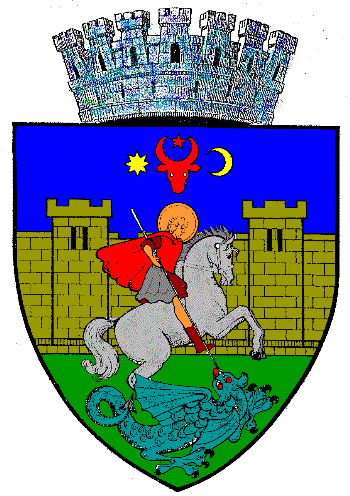 B-dul 1 Mai nr. 5A, cod: 720224www.primariasv.ro, primsv@primariasv.roTel: 0230-212696, Fax: 0230-520593        DOCUMENTAȚIA DE ATRIBUIREaferentă procedurii proprii organizate pentru atribuirea contractului de servicii specifice prevăzute în anexa nr. 2 din Legea nr. 98/2016Pachet alimentar pentru preșcolarii și elevii  din unitatea de învățământ Liceul cu Program Sportiv Suceava, județul SuceavaCod CPV: 55524000-9 Servicii de catering pentru școli (Rev.2)2024 CUPRINSFisa de date a achizițieiCaietul de sarciniModel contract de serviciiFormulare (inclusiv modelul de Propunere tehnică și modelul de Propunere financiară)FIŞA DE DATE A ACHIZIŢIEI(Instrucțiuni pentru ofertanți)Secțiunea I AUTORITATEA CONTRACTANTĂI.1. Denumire și adreseI.2 Principala activitate sau principalele activități ale autorității contractanteComunicareSursa de finanțare :SECTIUNEA II: OBIECTUL CONTRACTULUISECȚIUNEA III: CONDIȚII DE PARTICIPARE (cerințe de calificare)SECȚIUNEA IV: PROCEDURA APLICATĂ ȘI GARANȚII AFERENTESECȚIUNEA V: MODUL DE ÎNTOCMIRE ȘI PREZENTARE A OFERTELORSECȚIUENA VI: MODUL DE DESCHIDERE ȘI EVALUARE A OFERTELORSECȚIUNEA VII: PRECIZĂRI FINALEÎntocmit,Responsabil achiziții publiceOvidiu-Constantin BURCIU.......................MUNICIPIUL SUCEAVAB-dul 1 Mai nr. 5A, cod: 720224www.primariasv.ro, primsv@primariasv.roTel: 0230-212696, Fax: 0230-520593        APROBATPrimar,                        Ion LUNGUCAIET DE SARCINIPachet alimentar pentru preșcolarii și elevii  din unitatea de învățământ Liceul cu Program Sportiv Suceava, județul SuceavaCoduri CPV: 55524000-9 Servicii de catering pentru școli  (Rev.2)Autoritatea Contractantă: MUNICIPIUL SUCEAVACUPRINSINTRODUCEREAceastă secțiune a Documentației de Atribuire include ansamblul cerințelor pe baza cărora fiecare Ofertant va elabora Oferta (Propunerea Tehnică și Propunerea Financiară) pentru serviciile de catering care fac obiectul viitorului contract de achiziție publică ce se va încheia în urma aplicării acestei proceduri.În cadrul acestei proceduri, MUNICIPIUL SUCEAVA îndeplinește rolul de Autoritate Contractantă, respectiv Achizitor/Beneficiar în cadrul Contractului.Pentru scopul prezentei secțiuni a Documentației de Atribuire, orice activitate descrisă într-un anumit capitol din Caietul de Sarcini și nespecificată explicit în alt capitol trebuie interpretată ca fiind menționată în toate capitolele unde se consideră de către Ofertant că aceasta trebuia menționată pentru asigurarea îndeplinirii obiectului Contractului.Orice anexă, aferentă vreunui capitol din prezentul Caiet de Sarcini, reprezintă parte integrantă a acelui capitol și implicit a Documentației de atribuire.Ofertanții trebuie să răspundă integral cerințelor minime incluse în acest Caiet de Sarcini și fără a limita la prestarea serviciilor și/sau livrarea produselor aferente.Nu se admit ofertele parțiale din punct de vedere cantitativ şi calitativ, ci numai ofertele integrale, care corespund tuturor cerințelor minime stabilite prin prezentul Caiet de Sarcini.În cadrul acestui document, pentru ușurința exprimării, în funcție de momentul și activitățile/aspectele la care se face referire, se vor folosi următorii termeni care vor avea același înțeles, și anume:se va folosi termenul de Ofertant - pentru aspecte ce țin de procesul de întocmire și prezentare a ofertei în cadrul procedurii de atribuire a contractului de achiziție publică;se va folosi termenul de Contractant - pentru aspecte ce țin de obligațiile asumate în cadrul contractului ce se va atribui în urma aplicării procedurii de achiziție publică;se va folosi termenul de Prestator – pentru aspecte ce țin de activitățile propuse a  fi realizate în cadrul contractuluiCONTEXTUL REALIZĂRII ACESTEI ACHIZIȚIIAutoritatea Contractantă prezintă contextul achiziției, context care a determinat stabilirea obiectivelor principale urmărite de Autoritatea Contractantă la realizarea acestei achiziții, stabilirea obiectului principal  al Contractului şi a principalelor cerințe de calitate şi performanță.Informații generale despre contextul care a determinat achizițiaLiceul cu Program Sportiv Suceava, județul Suceava, a fost inclus în Programul național „Masă sănătoasă” (PNMS) în anul 2024, la punctul 27/Suceava (Lista unităților – HG nr. 177/2024).Finanțarea programului pentru Liceul cu Program Sportiv Suceava va fi asigurată integral de la bugetul de stat, în conformitate cu prevederile următoarelor acte normative:  - Ordonanță de urgență 115/2023 privind unele măsuri fiscal-bugetare în domeniul cheltuielilor publice, pentru consolidare fiscală, combaterea evaziunii fiscale, pentru modificarea şi completarea unor acte normative, precum şi pentru prorogarea unor termene;- Hotărârea 177/2024 privind repartizarea pe unităţi/subdiviziuni administrativ-teritoriale şi pe unităţi de învăţământ preuniversitar de stat a sumei, prevăzută în bugetul de stat pe anul 2024, pentru finanţarea Programului naţional ''Masă sănătoasă''.DESCRIEREA OBIECTULUI VIITORULUI CONTRACT DE ACHIZȚIE PUBLICĂDatele de intrare utilizate de Contractant în scopul derulării activităților contractuluiActivitățile care urmează a fi derulate și rezultatele care sunt urmărite la nivelul Autorității Contractante, pentru care se solicită prestarea serviciilor de catering sunt următoarele:Furnizarea unui pachet alimentar, zilnic, până la sfârşitul anului școlar 2024, în perioada desfăşurării activităţii didactice, preşcolarilor şi elevilor din Liceul cu Program Sportiv Suceava din Municipiul Suceava, județul Suceava.Astfel, prestatorul va trebuie să țină cont de următoarele informații generale cu privire la modul concret de derulare a contractului de servicii de catering: Pachet alimentar, pentru elevii din unitatea de învăţământ preuniversitar de stat din Liceul cu Program Sportiv Suceava, județul Suceava.Tipul de contract: contract de servicii, cu executare succesivă pe bază de comandă emisă de beneficiar.Unitatea de măsură a contractului: pachetul (porția), configurată conform prevederilor prezentului caiet de sarciniNumărul mediu de porții ce vor fi asigurate la o livrare: 867 de pachete/zi (porții), în funcție de numărul de copii prezenți la activitățile didactice.Regimul de livrare: zilnic, de luni pană vineri, pe toată perioada derulării activităților școlare (fără a lua în calcul zilele de vacanță și zilele nelucrătoare sau în care, conform ordinelor MEN sau alte acte normative, nu se derulează activitățile școlare)Tipul mesei servite - pachet alimentar, conform cerințelor caietului de sarcini.Grupul țintă (consumatori) – copii din ciclul primar, gimnazial și liceal.Criteriile de performanță ale contractuluiAspecte generaleLa finalul fiecărei etape aferente contractului (lunar), Beneficiarul are dreptul de a evalua performanța Contractantului în legătura cu modul de executare a Contractului.Evaluările ce se vor efectua cu privire la nivelul de performanță al serviciilor de catering respectiv al produselor livrate în cadrul procesului de prestare a serviciilor vor avea drept referință atât datele de intrare aferente viitorului contract de catering, ce se regăsesc atât în prezentul caiet de sarcini cât și standardele europene și naționale aplicabile produselor alimentare ce se vor fi puse la dispoziția grupului țintă prin intermediul acestor servicii ce fac obiectul contractului.Criterii de performanță specificeÎn ceea ce privește prestarea serviciilor de catering, Contractantul va trebui să ia măsurile necesare și să adopte acea soluție necesară pentru prestarea serviciilor, astfel încât să se asigure atingerea următoarelor criterii de performanță aferente contractului:Produsele alimentare livrate la destinație vor avea o formă de prezentare și o temperatura minimă necesară astfel încât acestea să poată fi consumate în condiții normale.Produsele preparate și livrate vor respecta principiile care stau la baza unei alimentații sănătoase pentru copii și adolescenți, așa cum sunt prezentate prin Ordinul MS nr.1563/2008.Procesul de preparare, transport și livrare să se deruleze cu respectarea în totalitate a cadrului legal și normativ aplicabil în domeniul siguranței sanitare și alimentare.Produsele preparate și livrate respectă cerințele calitative și cantitative din comenzile confirmate de către Beneficiar.Activitățile de livrare, la destinația finală, a pachetelor cu „masă caldă„ vor respecta calendarul convenit între părți.Modul de stabilire a rezultatelor verificării criteriilor de performanță:Periodic (de regulă lunar), înainte de recepția serviciilor, părțile vor verifica și evalua modul de îndeplinire a criteriilor de performanță ale contractului prevăzute la punctul 3.2.2. de mai sus, rezultatul acestor verificări urmând a fi consemnat în cadrul procesului verbal de recepție a serviciilor ce stă la baza emiterii facturii aferente serviciilor prestate perioadei supuse evaluării.Modul de prestare a serviciilor precum și produsele ce se vor livra în cadrul acestoraModul de prestarea a serviciilor și mecanismul specific de derulare a activităților contractuluiPentru derularea viitorului contract de achiziție publică, părțile vor proceda, în principal, conform următorului mecanism:Toate activitățile trebuie realizate cu respectarea legislației și a reglementarilor tehnice în vigoare, aplicabile specificului obiectului contractului. Pentru orice situație ce poate apărea și pentru care nu s-a prevăzut în mod clar modul în care trebuie acționat, părțile vor adopta acele activități care sunt necesare asigurării atingerii obiectivului contractului respectiv a criteriilor de performanță ale contractului, așa cum acestea au fost definite în prezentul caietul de sarcini.Unităţile care produc, prepară, transportă şi distribuie alimente în cadrul acestui program sunt supuse controalelor sanitar-veterinare şi pentru siguranţa alimentelor oficiale, efectuate de către personalul împuternicit de Ministerul Sănătăţii, din cadrul Inspecţiei Sanitare de Stat şi al direcţiilor de sănătate publică judeţene şi a municipiului Bucureşti, în conformitate cu prevederile Regulamentului (UE) 2017/625 al Parlamentului European şi al Consiliului din 15 martie 2017 privind controalele oficiale şi alte activităţi oficiale efectuate pentru a asigura aplicarea legislaţiei privind alimentele şi furajele, a normelor privind sănătatea şi bunăstarea animalelor, sănătatea plantelor şi produsele de protecţie a plantelor, de modificare a Regulamentelor (CE) nr. 999/2001, (CE) nr. 396/2005, (CE) nr. 1.069/2009, (CE) nr. 1.107/2009, (UE) nr. 1.151/2012, (UE) nr. 652/2014, (UE) 2016/429 şi (UE) 2016/2.031 ale Parlamentului European şi ale Consiliului, a Regulamentelor (CE) nr. 1/2005 şi (CE) nr. 1.099/2009 ale Consiliului şi a Directivelor 98/58/CE, 1999/74/CE, 2007/43/ CE, 2008/119/CE şi 2008/120/CE ale Consiliului şi de abrogare a Regulamentelor (CE) nr. 854/2004 şi (CE) nr. 882/2004 ale Parlamentului European şi ale Consiliului, precum şi a Directivelor 89/608/CEE, 89/662/CEE, 90/425/CEE, 91/496/CEE, 96/23/CE, 96/93/CE şi 97/78/CE ale Consiliului şi a Deciziei 92/438/CEE a Consiliului (Regulamentul privind controalele oficiale). (3)Potrivit principiilor care trebuie respectate în pregătirea mesei pentru preşcolari şi elevi, conform recomandărilor Institutului Naţional de Sănătate Publică, suportul alimentar este livrat zilnic din cantină, respectiv din unităţi care trebuie să funcţioneze conform reglementărilor legale în vigoare şi este păstrat, până la servire, dacă hrana nu este servită într-un interval de 60 de minute de la livrare, în unităţile de învăţământ preuniversitar, în condiţii igienico-sanitare şi de siguranţa alimentelor, potrivit prevederilor legislaţiei în vigoare.Produsele ce se vor livra în cadrul serviciilor de cateringPentru alegerea și prepararea produselor ce se vor livra în cadrul viitorului contract se va ține cont de următoarele aspecte obligatorii:Volumul serviciilor estimat pentru viitorul contract se conturează precum urmează:Notă: Numărul efectiv de pachete alimentare ce se vor comanda zilnic poate varia în funcție de copii efectiv prezenți la activitățile didactice. Astfel, propunerea tehnică și propunerea financiară va fi formulată ținând cont de numărul maxim de copii ce poate fi înscris în cadrul acestui program (867 de copii), respectiv de valorile indicate în tabelul de mai sus 89.301 (pachete alimentare), valori cărora le corespunde valoarea estimată a viitorului contract (1.228.781,76 lei - fără TVA). Prestarea seviciilor, livrarea, incepe în prima zi cu activități didactice de după ziua semnării contractului.RESURSELE NECESARE PENTRU REALIZAREA ACTIVITĂȚILOR CONTRACTULUIResursele umane necesare realizării activităților contractuluiPrestatorul trebuie să asigure resursele umane necesare și suficiente pentru realizarea activităților contractului, conform graficului convenit între părți.Tot personalul implicat în activitățile de preparare, manipulare și livrare a produselor alimentare trebuie să respecte, pe toată perioada de derulare a activităților contractului, cerințele legale privind siguranța alimentară și să dețină avizele/autorizările impus e de lege în acest sens.Ofertantul va prezenta în cadrul propunerii tehnice lista personalului responsabil pentru îndeplinirea activităților de preparare și transport al produselor alimentare, împreună cu documentele suport care atestă îndeplinirea cerințelor legale privind siguranța și securitatea alimentarăPrin documente suport se va înțelege Certificatul de instruire profesională privind însușirea noțiunilor fundamentale de igienă, conform reglementărilor în vigoare (Curs de igienă, conform Ordin MS nr. 1225/2003), valabil la data prezentării. Precizăm că, în conformitate cu prevederile art. 14 alin. (3) din Ordinul MS nr. 1225/2003, certificatul anterior indicat are o valabilitate de maxim 3 ani de la  data emiterii.În cazul în care, pentru îndeplinirea în bune condiții a activităților incluse în Contract, pe perioada derulării Contractului, Contractantul va avea nevoie de mai mult personal decât cel specificat în Propunerea Tehnică, acesta va răspunde pentru asigurarea acestor resurse, fără costuri suplimentare. În acest caz, Contractantul își va completa echipa cu propriul personal pe cheltuiala proprie.Contractantul are obligația să se asigure și să urmărească cu strictețe ca oricare dintre personalul implicat în execuția contractului cunosc foarte bine și înțeleg cerințele, scopul și obiectivele Contractului, legislația și reglementările tehnice aplicabile, specificul activităților pe care urmează să le desfășoare în cadrul Contractului precum și a responsabilităților atribuite.  În cazul în care, pe parcursul derulării contractului, prestatorul intenționează să înlocuiască una sau mai multe persoane nominalizate în cadrul propunerii tehnice, acest lucru se poate realiza doar cu condiția ca persoanele noi implicate în derularea activităților contractului să dețină la rândul lor toate avizele/autorizările cerute de cadrul legal aplicabil. Acest lucru se va confirma, la cererea Beneficiarului, la momentul următoarei livrări, prin prezentarea documentelor suport care dovedesc îndeplinirea acestei cerințe.Infrastructura tehnică necesară realizării activităților ContractuluiContractantul trebuie să se asigure că personalul care își desfășoară activitatea în cadrul Contractului, dispune de sprijinul material și de infrastructura necesară pentru a permite acestuia să îndeplinească activitățile în mod optim și să se concentreze asupra atingerii criteriilor de performanță aferente contractului respectiv a obiectivelor urmărite prin implementarea proiectuluiÎn acest sens, Ofertantul va prezenta lista cu echipamentele și dotările specifice derulării serviciilor de catering respectiv:Ambalaje reutilizabile, necesare transportului produselor alimentare în condiții de temperatură adecvată și care să asigure protecția la contaminări pe parcursul manipulării/transportuluiMijloace de transport avizate legal pentru transportul produselor alimentare preparate.Lista cu aceste echipamente și dotări specifice prezentată de Ofertant în Propunerea Tehnică trebuie să fie corespunzătoare scopului Contractului și să îndeplinească toate cerințele de funcționalitate și pentru  utilizare stabilite prin legislația în vigoare, indiferent de forma de acces la infrastructura necesară pentru realizarea activităților în Contract.Conform cadrul legal aplicabil în domeniul derulării activităților de catering, prestatorului va prezenta odată cu propunerea sa tehnică (în copie) și Autorizațiile sanitar veterinare și pentru siguranța alimentelor, pentru autovehiculele propuse pentru transportul produselor alimentare ce fac obiectul serviciilor de catering împreună cu dovada deținerii acestora; În vederea desfășurării eficiente a contractului, se solictă ca ofertantul să dețină minim 2 autospeciale autorizate sanitar-veterinar.4.4   SPECIFICAȚII TEHNICE PRIVIND PROTECȚIA MEDIULUIProdusele de catering vor fi livrate în ambalaje secundare și/sau de transport din materiale reciclabile sau compostabile în proporție de minim 10%. Produsul va fi ambalat individual, pentru o singură porție. În cadrul propunerii tehnice, ofertantul va prezenta o declarație pe proprie răspundere în care va indica modalitatea de ambalare a pachetelor alimentare în ambalaje secundare și/sau de transport și va indica % de materiale reciclabile sau compostabile conținut în ambalaje.PROGRAMUL DE REALIZARE A CONTRACTULUI (GRAFICUL DE PRESTARE)În cadrul propunerii tehnice, ofertantul va ține cont de volumul și ritmicitatea livrărilor meniurilor, conform indicațiilor de la cap. 3.1.din prezentul caiet de sarcini.După momentul semnării contractului, în funcție de graficul de derulare a activităților proiectului, beneficiarul va comunica prestatorului programul lunar de prestare precum și graficul aproximativ de livrare aferent contractului, întocmit pe luni/săptămâni, urmând ca acesta să fie actualizat, după caz, periodic (de regulă lunar), în funcție de programul școlar al grupului țintă precum și a condițiilor de derulare a activităților proiectului.NOTĂ: modificarea graficului de prestare a serviciilor reprezintă o modificare nesubstanțială, de tip „adaptare la context practic” și nu impune modificări ale condițiilor de calitate sau modificări ale prețului unitar al unității de măsură a contractului, fiind transpusă prin aplicarea directă a clauzelor contractualeProgramul săptămânal de prestare al serviciilor se va defini prin comanda emisă de către beneficiar, în funcție de modul concret de derulare a activităților proiectului în relație cu grupul țintă.Programul orar de livrare poate fi modificat de către Beneficiar, cu condiția notificării Prestatorului cu cel puțin o zi în prealabil.CADRUL LEGAL CARE GUVERNEAZĂ RELAȚIA DINTRE ACHIZITOR (BENEFICIAR) ȘICONTRACTANT (INCLUSIV ÎN DOMENIILE MEDIULUI, SOCIAL ȘI AL RELAȚIILOR DE MUNCĂ)Conform art. 51 din Legea 98/2016 ofertanții vor tine cont de reglementari obligatorii in domeniile mediului, social si al relațiilor de munca stabilite prin legislația adoptata la nivelul Uniunii Europene, legislația naționala, prin acorduri colective sau prin tratatele, convențiile si acordurile internaționale in aceste domenii. Informații detaliate privind reglementările in domeniile mediului, social si al relațiilor de munca se pot obține de la: Agenția Naționala pentru Protecția Mediului (www.anpm.ro), Ministerul Muncii și Justiției Sociale (www.mmuncii.ro).În acest scop ofertanții vor prezenta o declarație pe proprie răspundere (model propriu) prin care se va atesta faptul ca la elaborarea ofertei s-au respectat aceste cerințe.MANAGEMENTUL CONTRACTULUI DE PRESTĂRI SERVICIIGestionarea relației dintre Contractant (Prestator) și Achizitor (Beneficiar)Achizitorul (Beneficiarul) este responsabil pentru derularea procedurii de atribuire a Contractului, monitorizarea execuției Contractului și efectuarea plăților către Contractant, conform Contractului și a Planului de lucru (Graficul) al activităților acceptat, prin desemnarea unui Responsabil de Contract.Responsabilul de Contract din partea Achizitorului va asigura comunicarea permanentă cu echipa Contractantului (Prestatorului), evidența tuturor documentelor referitoare la derularea Contractului, monitorizarea permanentă și evaluarea periodică a gradului de îndeplinire a obiectivelor Contractului.Unitatea de învăţământ răspunde, în mod direct, de asigurarea condiţiilor de primire, recepţie şi distribuţie a produselor alimentare, prin nominalizarea persoanelor responsabile în acest sens, precum şi de confirmarea documentelor ce stau la baza plăţii produselor alimentare.Servirea mesei calde sau distribuirea pachetului alimentar în cadrul unităţii de învăţământ se face de către persoane desemnate de conducerea acesteia, cu excepţia personalului de îngrijire şi de întreţinere care a participat, în prealabil, la igienizarea spaţiilor sanitare, cu respectarea prevederilor Ordinului ministrului sănătăţii şi al ministrului educaţiei nr. 2.209/4.469/2022 privind aprobarea Metodologiei pentru organizarea şi certificarea instruirii profesionale a personalului privind însuşirea noţiunilor fundamentale de igienă, cu modificările şi completările ulterioare.Pachetul alimentar este produs în unităţi înregistrate/autorizate sanitar-veterinar şi pentru siguranţa alimentelor, se distribuie sub formă ambalată, în conformitate cu prevederile legale în vigoare privind igiena şi siguranţa produselor alimentare, conform prevederilor pct. 8 din anexa nr. 3, fiind transportat numai cu mijloace de transport autorizate/ înregistrate sanitar-veterinar şi pentru siguranţa alimentelor.La cererea motivată a elevului major/părintelui/reprezentantului legal/ ocrotitorului legal, formulată în scris şi însoţită, după caz, de un document- justificativ, înregistrată la secretariatul unităţii de învăţământ, preşcolarii şi elevii care, din considerente de natură medicală sau religioasă, au restricţii alimentare beneficiază de masa sănătoasă adecvată situaţiei acestora, în limita valorii zilnice prevăzute la art. 2 alin. (1) din HG 24/2024. În acest sens, documentele justificative care însoţesc cererea elevului major/părintelui/reprezentantului legal/ocrotitorului legal pot fi următoarele:- documente medicale care să ateste intoleranţe/alergii alimentare sau afecţiuni cronice, după caz, care să îl determine pe elevul major/părinte/reprezentantul legal/ocrotitorul legal să formuleze o altă opţiune alimentară:- declaraţie pe propria răspundere a elevului major/părintelui/reprezentantului legal/ocrotitorului legal referitoare la apartenenţa la o religie care restricţionează consumul anumitor alimente, potrivit modelului prevăzut în anexa nr. 1 din HG 24/2024.  	 Programul de servire a mesei şi timpul alocat acestei activităţi sunt stabilite de către conducerea unităţii de învăţământ, în funcţie de numărul de elevi, de orarul şcolii şi de particularităţile specifice fiecărei unităţi de învăţământ. 	 Principiile care trebuie respectate în pregătirea mesei pentru preşcolari şi elevi, conform prevederilor legale - Legea nr. 123/2008 şi Ordinul ministrului sănătăţii publice nr. 1.563/2008, precum şi Legea nr. 24/2024 privind instituirea Programului național „Masa sănătoasă.”Contractantul (Prestatorul) este responsabil pentru execuția la timp a tuturor activităților prevăzute și pentru obținerea rezultatelor stabilite prin Caietul de Sarcini, ca și pentru întreaga coordonare a activităților care fac obiectul Contractului.Fiecare unitate de învăţământ beneficiară a Programului Național „Masă sănătoasă” va ţine evidenţa cantităţii de produse consumate, menţionând categoriile de beneficiari, tipul de produs, cantitatea/porţie, numărul de porţii şi numărul de zile de şcoală, precum şi evidenţa numărului de copii.Furnizorul/Prestatorul autorizat/înregistrat şi unităţile înregistrate/ autorizate sanitar-veterinar şi pentru siguranţa alimentelor vor păstra şi vor prezenta organismelor de control competente documentele comerciale şi tehnice privind produsele alimentare distribuite, precum şi documentele care să ateste calitatea şi siguranţa acestora, după caz; unităţile de învăţământ au obligaţia de a păstra avizele de expediţie aferente fiecărei distribuţii.  	Lunar, autoritatea contractantă va realiza centralizarea cantităţii de produse consumate per categorie de produs, în funcţie de situaţia numărului de copii şcolarizaţi în luna precedentă, pe care o va corela cu situaţia existentă la furnizor. Toate părţile implicate în procesul de distribuţie a produselor alimentare menţionate la pct. 1 către unităţile de învăţământ vor păstra documentele justificative pe o perioadă de cel puţin 3 ani, începând de la sfârşitul anului întocmirii acestora.Beneficiarul și Contractantul (Prestatorul) își transmit reciproc notificări de îndată ce una dintre părți devine conștientă de apariția în perioada imediat următoare a unui eveniment sau a unei situații care  ar putea:să conducă la întârzierea prestării serviciilor, generând nerespectarea termenului de livrare a produselor sau a serviciilor din Contract,să conducă la modificarea Graficului de prestare al activităților acceptatsă afecteze scopul și sfera de cuprindere a serviciilor contractate inclusiv a criteriilor de performanță ale contractuluisă afecteze activitatea Achizitorului (Beneficiarului) sau a altor factori interesați identificați în legătură cu serviciile incluse în Caietul de Sarcini .Toate comunicările (notificările) emise de părțile contractului vor fi transmise în scris, prin email sau fax. În cazuri urgente, comunicare între părți se poate derula și pe cale verbală (comunicare directă sau telefonic) cu condiția confirmării elementelor principale ale comunicării, în formă scrisă, cel târziu în ziua lucrătoare imediat următoare celei în care a avut loc comunicarea verbală.CRITERIUL DE ATRIBUIRE A CONTRACTULUICriteriul de atribuire a viitorului contract de achiziție publică este „cel mai bun raport calitate-preț”Algoritmul de calcul pe baza căruia se punctează ofertele presupune alocarea  unui număr de puncte pentru fiecare dintre criteriile  de evaluare prevăzute, astfel:Algoritmul de calculPunctajul pentru criteriul Preţul ofertei=P se acordă astfel: a) pentru cel mai scăzut dintre preţurile ofertelor se acordă  20 de puncte.b).Pentru alt preţ decât cel prevăzut la lit . a). Se acordă punctajul astfel:Punctajul n = ( preţ minim / preţ n ) x 20. Punctaj pentru pondere Materie primă se acordă astfel :a) Pondere materie primă = Mp a). Pentru oferta de cu cea mai mare pondere a materiei prime în total cost se acordă 40 puncte;b). Pentru celelate se va calcula următorul punctaj: “n”= pondere materie primă ofertă “n” x 40  / N pondere materie primă cea mai mare dintre oferteNu se acceptă oferte având ponderea materiei prime în total cost sub 40%. Cea mai scurtă distanță de la locul de producție la locul de consum a). pentru cea mai mică distanță de la locul de producție la locul de consum, se acorda punctajul maxim alocat factorului de evaluare, respectiv 40 puncte; b). pentru o altă distanță înregistrată  de la locul de producție la locul de consum, punctajul se determina prin formula: Punctaj (distanța n) = (distanța minimă/distanța n) x 40Punctajul  total acordat se calculează pe baza formulei:                                                Ptotal = P + Mp + DÎn vederea stabilirii punctajului, se va lua în calcul, ca fiind locul de producție – adresa menționată în Autorizația sanitar veterinară și pentru siguranța alimentelor, pentru activitatea de catering.În cazul ofertelor clasate pe primul loc cu un punctaj egal, va fi desemnată câștigătoare oferta cu factorul „pondere materie primă” având punctajul cel mai mare, la punctaj egal următorul factor luat în considerare va fi „prețul”. În cazul în care punctajele sunt identice pentru fiecare factor se va organiza o sesiune de departajare a clasaților pe primul loc prin depunerea unui noi oferte de preț, având drept unic criteriu de atribuire „prețul cel mai scăzut”.  Contractul se atribuie ofertantului care îndeplinește criteriile de selecție și calificare impuse și a cărui ofertă a fost stabilită câștigătoare de către comisia de evaluare pe baza criteriului de atribuire precizat în anunțul de participare și în documentația de atribuire.MODALITATEA DE ÎNTOCMIRE ȘI PREZENTARE A PROPUNERII TEHNICEOfertantul va prezenta formularul de propunere tehnică, folosind modelul din Secțiunea formulare din cadrul documentației de atribuire, împreună cu documentele solicitate prin prezentul caiet de sarcini, considerate parte a propunerii tehnicePrin propunerea tehnică înaintată, ofertantul are obligația de a face dovada conformității activităților care urmează a fi realizate cu cerințele prevăzute în Caietul de sarcini.Prin modul de întocmire a propunerii tehnice ofertantul trebuie sa țină cont de prevederile documentației de atribuire, a documentelor ce însoțesc caietul de sarcini și să prezinte modul concret în care acesta își propune sa execute contractul de achiziție publică, făcând referire la toate cerințele solicitate prin caietul de sarcini.Astfel, propunerea tehnică trebuie să respecte formatul Formularului de propunere tehnică (conform model secțiunea formulare) în care să se facă referire cel puțin la:a). În oferta depusa, prestatorul va prezenta minim 5 feluri de pachete alimentare, în conformitate cu cerințele prevăzute în Caietul de sarcini, indicând gramajul pentru fiecare componentă a pachetului alimentar.b).  Formularul privind acceptarea tuturor condițiilor menționate în Caietul de sarcini completat corespunzător;c). Prezentarea resurselor umane propuse pentru execuția contractului, împreună cu documentele suport, conform cap. 4.1. din prezentul caiet de sarcini, respectiv dovada absolvirii cursurilor de Noţiuni fundamentale de igienă sau echivalent, conform Ordinului ministrului sănătăţii şi al ministrului educaţiei nr. 2.209/4.469/2022 privind aprobarea Metodologiei pentru organizarea şi certificarea instruirii profesionale a personalului privind însuşirea noţiunilor fundamentale de igienă, cu modificările şi completările ulterioare, şi fişă de aptitudini specifice activităţii desfăşurate sau echivalent, conform Hotărârii Guvernului nr. 355/2007 privind supravegherea sănătăţii lucrătorilor, cu modificările şi completările ulterioared). Prezentarea infrastructurii tehnice propuse pentru execuția contractului, respectiv lista cu ambalajele și mijloacele de transport, împreună cu autorizațiile sanitar-veterinare pentru mijloacele de transport;e). Declarație pe proprie răspundere cu privire la respectarea reglementărilor obligatorii în domeniul social și al mediului, conform cap. 6 din prezentul caiet de sarcini.f). Alte documente solicitate prin Documentația de atribuire sau care sunt considerate de ofertant ca fiind relevante în raport cu cerințele acesteia.Propunerea tehnică elaborată de ofertant va respecta în totalitate cerințele prevăzute în documentația de atribuire și în Caietul de sarcini. Cerințele prevăzute sunt cerințe minime obligatorii. În cazul în care oferta tehnică nu respectă toate cerințele prevăzute în documentația de atribuire și nu reflectă asumarea de către Ofertant a tuturor cerințelor/obligațiilor prevăzute în Caietul de Sarcini, Autoritatea Contractantă are dreptul de a o respinge, conform prevederilor Legii 98/2016.Nu este permisă completarea ulterioară a propunerii tehnice, neprezentarea propunerii tehnice în conformitate cu cerințele din documentația de atribuire va conduce la descalificarea ofertantului conform art.137 alin.(3) din H.G. nr.395/2016. MODALITATEA DE ÎNTOCMIRE ȘI PREZENTARE A PROPUNERII FINANCIARE	Propunerea financiară globală se va întocmi și prezenta conform formularului de ofertă din secțiunea Formulare, cu explicitarea TVA în mod distinct.	Odată cu acesta se vor prezenta documentele anexă, care se vor considera parte a propunerii financiare conform celor solicitate prin caietul de sarcini (folosindu-se modelele din secțiunea „Formulare”).Astfel, propunerea financiară va fi însoțită de următoarele anexe:ANEXA 1 - Se va prezenta prețul unitar al porției/meniului, așa cum acesta este descris în cadrul prezentului caiet de sarcini.Întocmit,Responsabil achiziții publice – L.P.S........................Anexa 1 la Caietul de sarciniVARIANTE DE MENIU ACCEPTATE PENTRU PACHET ALIMENTARPachet alimentar pentru preșcolarii și elevii din unitatea de învățământ Liceul cu Program Sportiv din Municipiul Suceava, județul SuceavaVarianta nr. 1Varianta nr. 2Varianta nr. 3Varianta nr. 4Varianta nr. 5Întocmit,Responsabil achiziții publice – L.P.S........................MODEL DE CONTRACT DE SERVICII                   (clauzele contractuale obligatorii)MUNICIPIUL SUCEAVAB-dul 1 Mai nr. 5A, cod: 720224www.primariasv.ro, primsv@primariasv.roTel: 0230-212696, Fax: 0230-520593        																				    Nr.                     din  				   CONTRACT  DE   SERVICIIPRESTAREA DE SERVICII DE CATERING PENTRU LICEUL CU PROGRAM SPORTIV DIN MUNICIPIUL SUCEAVAPartile contractante:Intre:	MUNICIPIUL SUCEAVA, cu sediul in Suceava, B-dul 1 Mai, nr. 5A , cod postal 720224, telefon/fax 0230212696/0230520593, CF 4244792, reprezentat prin Ion Lungu - Primar, imputernicit prin dispozitiile art. 154 alin. (6) din OUG 57/2019 privind Codul Administrativ, să reprezinte interesele unitatii administrativ teritoriala, republicata, in calitate de achizitor, pe de o parte,si...................... cu sediul în  ……………  str. ………………,  Tel………….., fax : ………., număr de înregistrare Registrul Comerţului  ………….., cod fiscal  ………….., cont : ………………., deschis la …………., reprezentată prin  ……………., având funcţia de …………………., în calitate de prestator, pe de altă parte,În  temeiul Legii 98/2016 privind atribuirea contractelor de achiziție  publică, aprobată cu modificările și completările ulterioare, s-a încheiat prezentul contract de servicii.2. DEFINITII2.1 - In prezentul contract urmatorii termeni vor fi interpretati astfel :a. Contract – prezentul contract si toate anexele sale;b. Beneficiar  si prestator – partile contractante, astfel cum acestea sunt denumite in prezentul contract;c. Pretul contractului – pretul platibil prestatorului de catre achizitor in baza contractului pentru indeplinirea integrala si corespunzatoare a tuturor obligatiilor sale asumate prin contract;d. Servicii – activitatile a caror prestare fac obiectul contractului;e. produse – echipamentele, maşinile, utilajele, piesele de schimb şi orice alte bunuri cuprinse în anexa/anexele la prezentul contract şi pe care prestatorul are obligaţia de a le furniza aferent serviciilor prestate conform contractului;g. plan de pază - ansamblul caracteristicilor obiectivului la care se desfăşoară activitatea de pază a prestatorului, caracteristicile zonei, numărul de posturi şi amplasarea acestora, necesarul de personal de pază, amenajările, instalaţiile şi mijloacele tehnice de pază şi alarmare, consemnul posturilor, legătura şi cooperarea cu alte organe cu atribuţii de pază a obiectivelor, bunurilor, valorilor şi persoanelor, precum şi modul de acţiune în diferite situaţii;h. asigurare - contractul de asigurare încheiat de prestator cu o societate de asigurare, din beneficiul căreia se poate asigura achizitorul în eventualitatea producerii unui eveniment cauzator de prejudicii achizitorului;i. eveniment - fapta/infracţiunea ce a avut ca rezultat direct/indirect cauzarea unor prejudicii patrimoniului achizitorului.serviciile prestate conform contractului;j .Forta majora – un eveniment mai presus de controlul partilor, care nu se datoreaza  greselii sau vinei acestora, care nu putea fi prevazut in momentul incheierii contractului si care face imposibila executarea  si, respectiv, indeplinirea contractului; sunt considerate asemenea evenimente : razboaie, revolutii, incendii, inundatii sau orice alte catastrofe naturale, restrictii aparute ca urmare a unei carantine, embargou, enumerarea nefiind exhaustiva, ci enuntiativa. Nu este considerat forta majora un eveniment asemenea celor de mai sus care, fara a crea o imposibilitate de executare, face extrem de costisitoare executarea obligatiilor uneia dintre parti;k. Zi – zi calendaristica; an – 365 de zile.3. OBIECTUL CONTRACTULUI3.1- Prestatorul   se obliga   sa  presteze  servicii de catering, respectiv pregătirea, prepararea şi livrarea zilnică a hranei pentru elevii Liceului cu Program Sportiv Suceava, cu data începerii prevăzută în contract.Prestatorul se obligă să asigure zilnic pregătirea, prepararea şi livrarea hranei pentru elevii care frecventează cursurile Liceului cu Program Sportiv Suceava, în cantităţile şi conţinutul caloric stabilit prin H.G. pentru aprobarea Normelor metodologice de aplicare a Ordonantei de urgenta a Guvernului nr. 77/2023.3.2 – Achizitorul se obliga sa plateasca pretul convenit in prezentul contract pentru serviciile prestate.4. PREŢUL CONTRACTULUI4.1 - Valoarea estimată a contractului este de _________ lei, la care se adaugă TVA în conditiile legii.4.2 - Preţul unitar, pentru un elev, convenit pentru îndeplinirea contractului, plătibil prestatorului de către achizitor, este de _____ lei, fără TVA.5. DURATA CONTRACTULUI5.1 - Contractul intră în vigoare la data semnării lui de către ambele părţi şi încetează să producă efecte la data îndeplinirii tuturor obligaţiilor asumate de către părţi prin prezentul contract.6. EXECUTAREA CONTRACTULUI6.1 – Executarea contractului începe după constituirea garanţiei de bună execuţie conform punctului 12.1 din contract prin ordin de începere a prestării serviciilor.6.2 – Durata de prestare a serviciilor care fac obiectul prezentului contract este de 12 luni de la data stipulată în ordinul de începere a prestării serviciilor.7. DOCUMENTELE CONTRACTULUI7.1 - Documentele contractului sunt:a) propunerea tehnică, inclusiv clarificările din perioada de evaluare; b) propunerea financiară, inclusiv clarificările/corecțiile artimetice din perioada de evaluare; c) caietul de sarcini, inclusiv clarificările şi/sau măsurile de remediere aduse până la depunerea ofertelor; e) garanţia de bună execuţie, după constituirea acesteia; f) acordul de asociere, dacă este cazul;g) contractele de subcontractare, dacă este cazul;h) angajamentul ferm al terțului susținător, dacă este cazul;i) acte adiționale, dacă există, etc.8. OBLIGATIILE PRESTATORULUI8.1- Prestatorul se obligă să presteze serviciile care fac obiectul prezentul contract în perioada convenită şi în conformitate cu obligaţiile asumate.8.2- Prestatorul se obligă să presteze serviciile la standardele şi/sau performanţele prezentate în Oferta financiară şi oferta tehnică, anexe la contract.8.3 - Prestatorul se obligă să despăgubească achizitorul împotriva oricăror:reclamaţii şi acţiuni în justiţie, ce rezultă din încălcarea unor drepturi de proprietate intelectuală (brevete, nume, mărci înregistrate etc.), legate de echipamentele, materialele, instalaţiile sau utilajele folosite pentru sau în legătură cu serviciile prestate, şidaune-interese, costuri, taxe şi cheltuieli de orice natură, aferente, cu excepţia situaţiei în care o astfel de încălcare rezultă din respectarea caietului de sarcini întocmit de către achizitor.9. OBLIGATIILE  ACHIZITORULUI9.1 – Achizitorul se obligă să plătească preţul convenit în prezentul contract pentru serviciile prestate. 9.2 - Achizitorul se obligă să plătească preţul către prestator în termen de maxim 30 de zile de la primirea facturii (facturilor parţiale) de către acesta. Plata contravalorii serviciilor contractului prezent se va executa pe măsura prestării serviciilor, a proceselor verbale de predare-primire, precum şi după recepţionarea facturilor.9.3 – Nu se acorda avans prestatorului.10. SANCTIUNEA PENTRU NEINDEPLINIREA CULPABILA A OBLIGATIILOR10.1 – Pentru executarea necorespunzatoare a sarcinilor de serviciu de catre prestator, ce a avut ca urmare producerea unui prejudiciu in patrimoniu achizitorului, raspunderea prestatorului pentru prejudiciul cauzat va fi angajata (daca prejudiciul nu poate fi acoperit de asigurarea acestuia) numai dupa finalizarea cercetarilor de catre organele abilitate ale statului;10.2 – In cazul in care, din vina sa exclusiva, prestatorul nu reuseste sa-si execute obligatiile asumate prin contract, atunci achizitorul are dreptul de a deduce, ca majorari de intarziere, o suma echivalenta cu 0,01% din pretul contractului pentru fiecare zi de intarziere pana la indeplinirea efectiva a obligatiilor.10.3 – In cazul in care beneficiarul  nu onoreaza facturile in termen de 15 de zile de la expirarea perioadei convenite conform art. 9.2, atunci acesta are obligatia de a plati  ca majorari de intarziere o suma echivalenta cu 0,01% din plata neefectuata pentru fiecare zi de intarziere pana la indeplinirea efectiva a obligatiilor.10.4 – Nerespectarea obligatiilor asumate prin prezentul contract de catre una dintre parti, in mod culpabil si repetat, da dreptul partii lezate de a considera contractul reziliat de drept  si de a pretinde plata de daune-interese.10.5 – Achizitorul isi rezerva dreptul de a renunta oricand la contract, printr-o notificare scrisa, adresata prestatorului, fara nicio compensatie, daca acesta din urma da faliment, cu conditia ca aceasta anulare sa nu prejudicieze sau sa afecteze dreptul la actiune sau despagubire pentru prestator. In acest caz, prestatorul are dreptul de a pretinde numai plata corespunzatoare pentru partea din contract indeplinita pana la data denuntarii unilaterala a contractului.11. RECEPTIE SI VERIFICARI11.1 - Achizitorul are dreptul de a verifica modul de prestare a serviciilor pentru a stabili conformitatea lor cu prevederile din Ofertele prestari servicii si cu prevederile din prezentul contract.11.2 -  Verificarile vor fi efectuate in conformitate cu prevederile din prezentul contract. Achizitorul are obligatia de a notifica, in scris, prestatorului identitatea reprezentantilor sai imputerniciti pentru acest scop.                                            Clauze specifice12. GARANŢIA DE BUNĂ EXECUŢIE A CONTRACTULUI12.1 -(1) Prestatorul se obligă să constituie garanţia de bună execuţie a contractului în cuantum de 5% din preţul contractului fără TVA, respectiv _________ lei în termen de 5 zile lucrătoare de la data semnării contractului.        (2) Garanţia de bună execuţie se poate constitui prin virament bancar sau printr-un instrument de garantare emis în condiţiile legii de o instituţie de credit din România sau din alt stat sau de o societate de asigurări şi devine anexă la contract.       (3) Garanţia de bună execuţie este irevocabilă. Instrumentul de garantare trebuie să prevadă că plata garanţiei de bună execuţie se va executa necondiţionat, respectiv la prima cerere a beneficiarului, pe baza declaraţiei acestuia cu privire la culpa persoanei garantate.         (4)Dacă părţile convin, garanţia de bună execuţie se poate constitui şi prin reţineri succesive din sumele datorate pentru facturi parţiale. În acest caz, contractantul are obligaţia de a deschide un cont la dispoziţia autorităţii contractante, la unitatea Trezoreriei Statului din cadrul organului fiscal competent în administrarea acestuia. Suma iniţială care se depune de către contractant în contul de disponibil astfel deschis nu trebuie să fie mai mică de 0,5% din preţul contractului de achiziţie publică, fără TVA. Pe parcursul îndeplinirii contractului de achiziţie publică, autoritatea contractantă urmează să alimenteze contul de disponibil prin reţineri succesive din sumele datorate şi cuvenite contractantului până la concurenţa sumei stabilite drept garanţie de bună execuţie în contractul de achiziţie publică şi va înştiinţa contractantul despre vărsământul efectuat, precum şi despre destinaţia lui.12.2 –(1) Achizitorul are dreptul de a emite pretenţii asupra garanţiei de bună execuţie, oricând pe parcursul îndeplinirii contractului de achiziţie publică, în limita prejudiciului creat, în cazul în care Prestatorul nu îşi îndeplineşte din culpa sa obligaţiile asumate prin contract.            (2)Autoritatea contractantă are obligaţia de a elibera/restitui garanţia de bună execuţie în cel mult 14 zile de la data îndeplinirii de către contractant a obligaţiilor asumate prin contractul de achiziţie publică, dacă nu a ridicat până la acea dată pretenţii asupra ei.13. AMENDAMENTE 13.1 - Partile contractante au dreptul, pe durata indeplinirii contractului, de a conveni modificarea clauzelor contractului prin act aditional. 14. AJUSTAREA PRETULUI CONTRACTULUI14.1 Pentru serviciile prestate, plăţile datorate de achizitor prestatorului sunt cele declarate în propunerea financiară, anexă la contract.14.2 Prețul contractului este ferm, dar se poate actualiza în conformitate cu prevederile legale privind achizițiile publice..15. MODIFICAREA ŞI ÎNCETAREA CONTRACTULUI15.1. Prezentul contract poate fi modificat în perioada sa de valabilitate, prin act adiţional, numai dacă modificarea este nesubstanţială, respectiv poate fi încadrată într-una din situaţiile reglementate de lege pentru modificarea contractului fără organizarea unei noi proceduri de atribuire.15.2. Contractul poate înceta anterior termenului reglementat la art. 6.2, în una din următoarele situaţii: a) contractul poate inceta prin acordul de vointa al părților consemnat în scris.b) prin denunţare unilaterală, printr-o notificare scrisă adresată Prestatorului, fără nici o compensaţie, dacă:cu privire la acesta din urmă s-a declanşat procedura insolvenţei, cu condiţia ca această renunţare să nu prejudicieze sau să afecteze dreptul la acţiune sau despăgubire pentru Prestator. În acest caz, Prestatorul are dreptul de a pretinde numai plata corespunzătoare pentru partea din contract executată şi acceptată de Achizitor, până la data denunţării unilaterale a contractului; pe parcursul derulării contractului intervine o situaţie ce implică o modificare substanţială a acestuia, de natură să conducă la necesitatea declanşării unei  noi proceduri de atribuire a contractului;Prestatorul cesionează contractul fără a respecta prevederile art.18 „Cesiunea” sau subcontractează fără acordul (expres sau implicit) al Achizitorului.în una din următoarele situaţii:Prestatorul se afla, la momentul atribuirii contractului, în una dintre situaţiile care ar fi determinat excluderea sa din procedura de atribuire, potrivit legii;contractul nu ar fi trebuit să fie atribuit Prestatorului, având în vedere o încălcare gravă a obligaţiilor care rezultă din legislaţia europeană relevantă şi care a fost constatată printr-o decizie a Curţii de Justiţie a Uniunii Europene.c) prin reziliere, în condiţiile art.16 din prezentul contract.16. REZILIEREA CONTRACTULUI16.1 – În cazul în care, prestatorul nu îşi execută întocmai şi la timp oricare din obligaţiile pe care şi le-a asumat, contractul va fi reziliat la expirarea termenului de  10 zile de la primirea notificării de punere în întârziere, fără alte formalităţi prealabile, dacă prestatorul nu îşi îndeplineşte obligaţia/obligaţiile înăuntrul acestui termen. În acest caz, prestatorul nu va fi îndreptăţit să pretindă nici o sumă reprezentând daune sau alte prejudicii ca urmare a rezilierii contractului.16.2 - Rezilierea prezentului contract nu va avea nici un efect asupra obligaţiilor deja scadente între părţile contractante. Prevederile prezentului capitol nu înlătură răspunderea părţii care în mod culpabil a cauzat încetarea contractului.17. SUBCONTRACTANŢI17.1. Prestatorul are obligaţia, în cazul în care subcontractează părţi din contract, de a încheia contracte cu subcontractanţii desemnaţi, în aceleaşi condiţii în care el a semnat contractul cu achizitorul.17.2. (1) Prestatorul are obligaţia de a prezenta la încheierea contractului toate contractele încheiate cu subcontractanţii desemnaţi.(2) Lista subcontractanţilor, cu datele de recunoaştere ale acestora, cât şi contractele încheiate cu aceştia se constituie în anexe la contract.(3) Dacă prestatorul subcontractează activități din contract pentru care sunt necesare autorizări specifice, conform legislației în vigoare, subcontractorul va fi obligat să dețină autorizările respective (licenţa de funcţionare, conform Legii nr. 333/2003, cu modificarile și completările ulterioare, etc.) și să anexeze la contractele de subcontractare copii conforme cu originalul ale documentelor respective.17.3. (1) Prestatorul este pe deplin răspunzător faţă de achizitor de modul în care îndeplineşte contractul.(2) Subcontractantul este pe deplin răspunzător faţă de prestator pentru modul în care îşi îndeplineşte partea sa din contract.(3) Prestatorul are dreptul de a pretinde daune-interese subcontractanţilor dacă aceştia nu isi îndeplinesc partea lor din contract. 17.4. Prestatorul poate schimba oricare subcontractant numai dacă acesta nu şi-a îndeplinit partea sa din contract. Schimbarea subcontractantului nu va schimba preţul în lei/oră  sau preţul contractului şi va fi notificată achizitorului.18. CESIUNEA18.1 – Prestatorul are obligatia de a nu transfera total sau partial obligatiile sale asumate prin contract.18.2 – Prestatorul poate cesiona doar creantele nascute din acest contract.18.3 – Solicitarile de plata catre terti pot fi onorate numai dupa operarea unei cesiuni in conditiile Codului Civil.18.4 – Cesiunea nu va exonera prestatorul de nicio responsabilitate privind garantia sau orice alte obligatii asumate prin contract.19. FORTA MAJORA19.1 – Forta majora este constatata de o autoritate competenta.19.2 – Forta majora exonereaza partile contractante de indeplinirea obligatiilor asumate prin prezentul contract, pe toata perioada in care aceasta actioneaza .19.3 – Indeplinirea contractului va fi suspendata in perioada de actiune a fortei majore, dar fara a prejudicia drepturile ce li se cuveneau partilor pana la aparitia acesteia.19.4 – Partea contractanta care invoca forta majora are obligatia de a notifica celeilalte parti, imediat si in mod complet, producerea acesteia si de a lua orice masuri care ii stau la dispozitie in vederea limitarii consecintelor.19.5 – Daca forta majora actioneaza sau se estimeaza ca va actiona o perioada mai mare de 6 luni, fiecare parte va avea dreptul sa notifice celeilalte parti incetarea de plin drept a prezentului contract, fara ca vreuna dintre parti sa poata pretinde celeilalte daune-interese.20. SOLUTIONAREA LITIGIILOR20.1 – Achizitorul si prestatorul vor depune toate eforturile pentru a rezolva pe cale amiabila, prin tratative directe, orice neintelegere sau disputa care se poate ivi intre ei in cadrul sau in legatura cu indeplinirea contractului.20.2 – Daca, dupa 15 zile de la inceperea acestor tratative, achizitorul si prestatorul nu reusesc sa rezolve in mod amiabil o divergenta contractuala, fiecare poate solicita ca disputa sa se solutioneze de catre instantele judecatoresti din Romania.21. Încetarea Contractului21.1 - Prezentul Contract încetează de drept prin ajungere la termen sau la momentul la care toate obligațiile stabilite în sarcina părților au fost executate.21.2 - Autoritatea/entitatea contractantă își rezervă dreptul de a rezoluționa/rezilia Contractul, fără însă a fi afectat dreptul Părților de a pretinde plata unor daune sau alte prejudicii, dacă:Prestatorul nu se conformează, în perioada de timp, conform notificării emise de către Autoritatea/entitatea contractantă, prin care i se solicită remedierea Neconformității sau executarea obligațiilor care decurg din prezentul Contract;Prestatorul subcontractează părți din Contract fără a avea acordul scris al Autorității/entității contractante;Prestatorul cesionează drepturile și obligațiile sale fără acordul scris al Autorității/entității contractante;Prestatorul înlocuiește personalul/experții nominalizați fără acordul Autorității/entității Contractante;Are loc orice modificare organizațională care implică o schimbare cu privire la personalitatea juridică, natura sau controlul Prestatorului, cu excepția situației în care asemenea modificări sunt realizate prin Act Adițional la prezentul Contract, cu respectarea dispozițiilor legale;Devin incidente oricare alte incapacități legale care să împiedice executarea Contractului;Prestatorul eșuează în a furniza/menține/prelungi/reîntregi/completa garanțiile ori asigurările solicitate prin Contract;în cazul în care, printr-un act normativ, se modifică interesul public al Autorității/entității contractante în legătură cu care se furnizează produsele care fac obiectul Contractului;la momentul atribuirii Contractului, Prestatorul se afla în una dintre situațiile care ar fi determinat excluderea sa din procedura de atribuire;în situația în care Contractul nu ar fi trebuit să fie atribuit Furnizorului deoarece au fost încălcate grav obligațiile care rezultă din legislația europeană relevantă iar această împrejurare a fost constatată printr-o decizie a Curții de Justiție a Uniunii Europene;În cazul în care împotriva Prestatorului se deschide procedura falimentului;Prestatorul a săvârșit nereguli sau fraude în cadrul procedurii de atribuire a Contractului sau în legătură cu executare acestuia, ce au provocat o vătămare Autorității/entității contractante;Valorificarea de către Autoritatea/entitatea contractantă a rezultatelor prezentului contract este grav compromisă ca urmare a întârzierii prestațiilor din vina Prestatorului.21.3 - Prestatorul poate rezoluționa/rezilia Contractul fără însă a fi afectat dreptul Părților de a pretinde plata unor daune sau alte prejudicii, în cazul în care:Autoritatea/entitatea contractantă a comis erori esențiale, nereguli sau fraude în cadrul procedurii de atribuire a Contractului sau în legătură cu executare acestuia, ce au provocat o vătămare Prestatorului .Autoritatea/entitatea contractantă nu își îndeplinește obligațiile de plată a produselor furnizate de Prestatorul, în condițiile stabilite prin prezentul Contract.21.4 - Rezoluțiunea/Rezilierea Contractului în condițiile pct. 21.2 și pct. 21.3 intervine cu efecte depline, fără a mai fi necesară îndeplinirea vreunei formalități prealabile și fără a mai fi necesară intervenția vreunei instanțe judecătorești și/sau arbitrale.21.5 - Prevederile prezentului Contract în materia rezoluțiunii/rezilierii Contractului se completează cu prevederile în materie ale Codului Civil în vigoare.21.6 - În situația rezoluțiunii/rezilierii totale/parțiale din cauza neexecutării/executării parțiale de către Prestator a obligațiilor contractuale, acesta va datora Autorității/entității contractante daune-interese cu titlu de clauză penală în cuantum egal cu valoarea obligațiilor contractuale neexecutate.21.7 - În cazul în care Prestatorul nu transmite garanția de bună execuție (dacă este cazul) în perioada specificată, contractul este rezoluționat/reziliat de drept, fără obligația de notificare sau îndeplinire a oricărei formalități de către Autoritatea/entitatea contractantă.21.8 - Autoritatea/entitatea contractantă își rezervă dreptul de a denunța unilateral contractul de furnizare, în cel mult 15 zile de la apariția unor circumstanțe care nu au putut fi prevăzute la data încheierii contractului, cu condiția notificării  Prestatorului cu cel puțin 3 zile înainte de momentul denunțării.21.9 - Autoritatea/entitatea contractantă își rezervă dreptul de a denunța unilateral contractul de furnizare, în cel mult 15 zile de la apariția unor circumstanțe care nu au putut fi prevăzute la data încheierii contractului, cu condiția notificării  Prestatorului cu cel puțin 3 zile înainte de momentul denunțării.21.10 - Contractul poate inceta prin acordul de vointa al părților consemnat în scris.22. LIMBA CARE GUVERNEAZA CONTRACTUL22.1 – Limba care guverneaza contractul este limba romana.23. COMUNICARI 23.1 – (1) Orice comunicare intre parti, referitoare la indeplinirea prezentului contract, trebuie sa fie transmisa in scris.(2)Orice document scris trebuie inregistrat atat in momentul transmiterii, cat si in momentul primirii.                                 23.2 – Comunicarile intre parti se pot face si prin telefon, fax sau e-mail, cu conditia confirmarii in scris a primirii comunicarii.24. LEGEA APLICABILA CONTRACTULUI24.1 – Contractul va fi interpretat  conform legilor din Romania.	Partile au inteles sa incheie astazi,.................................., prezentul contract, in 2 (doua) exemplare.  ACHIZITOR,			                                                                CONTRACTANT,     MUNICIPIUL   SUCEAVA   						.................................                           ANEXA LA CONTRACTUL DE SERVICIINr. 	din  	4. FORMULAREFORMULARUL 1CERERE DE PARTICIPARE LA PROCEDURĂNr. ......../....................1.   Denumirea completă a ofertantului .......................................................................................................................................................................................................................................................... (in situația în care oferta depusă este ofertă comună se vor menționa toţi operatorii economici asociați, precum şi liderul de asociere)2.   Sediul ofertantului (adresa completă) .......................................................................................................................................................................................................................................................telefon …………………………………..………… fax …………………………….…..………………, email: ……………………3.   Date de identificare a ofertantului (număr de înregistrare în Registrul Comerțului şi cod unic deînregistrare) CUI : …………………………………………; J ………. / ……………….. / …….……4.   Contul  (cod  IBAN)  şi  banca  în  care  se  vor  face  plățile  de  către  Autoritatea  contractantă………………………………………………………………………...……………………………………….……………….………………………………………………………………………...……………………………………….……………….5.   Garanția de participare la procedură a fost constituită în favoarea Autorității contractante, îndata de ………………………, astfel:-	instrument de garantare nr. …………………………emis de………………………………..…………………………sau-     ordin de plată nr. …… din …… emis de Banca……..6.   Persoana           împuternicită           să           reprezinte           societatea           la           procedură:……………………………..………………………….7.   Ne angajăm răspunderea exclusivă, sub sancțiunea faptelor penale de fals şi uz de fals, pentru legalitatea şi autenticitatea tuturor documentelor prezentate în original şi/sau copie, în vederea participării la procedură, precum şi pentru realitatea informațiilor, datelor şi angajamentelor furnizate/făcute în cadrul procedurii.8.   Am luat cunoștință de prevederile Documentației de atribuire şi ale tuturor actelor ulterioare,aferente  procedurii  şi  suntem  de acord  ca  procedura  să  se desfășoare  în  conformitate  cuacestea.9.   Cererea a fost înregistrată la MUNICIPIUL SUCEAVAsub nr……………..  din data de ……… ora ………….(Nume, prenume) (Funcția) (Semnătura autorizat)FORMULAR AOPERATOR ECONOMIC(denumirea/numele)DECLARAŢIEprivind neîncadrarea în situațiile prevăzute la art. 164 din Legea 98/2016Subsemnatul (a)............................................................................ [se inserează numele reprezentatului legal] reprezentant al	[se inserează numele operatorului economic], în calitate de ofertant la procedura de atribuire proprie a contractului privind de Pachet alimentar pentru preșcolarii și elevii din unitatea de învățământ Liceul cu Program Sportiv Suceava Suceava,  județul Suceava – Cod CPV 55524000-9 Servicii de catering pentru școli  (Rev.2),   organizată   de   MUNICIPIUL SUCEAVA,   declar   pe   proprie   răspundere   că,   atât ……………………………….[se inserează numele operatorului economic] cât și membrii organului de administrare/conducere aferenți, nu se află într-una din situațiile prevăzute la art. 164 din Legea 98/2016 respectiv că nu a/au fost condamnată/condamnați prin hotărâre definitivă a unei instanțe judecătorești, pentru comiterea uneia dintre următoarele infracțiuni:constituirea unui grup infracțional organizat, prevăzută de art. 367 din Legea nr. 286/2009 privind Codul penal, cu modificările şi completările ulterioare, sau de dispozițiile corespunzătoare Lege nr. 98/2016 - ale legislației penale a statului în care respectivul operator economic a fost condamnat;infracțiuni de corupție, prevăzute de art. 289 - 294 din Legea nr. 286/2009, cu modificările şi completările ulterioare, şi infracțiuni asimilate infracțiunilor de corupție prevăzute de art. 10 - 13 din Legea nr. 78/2000 pentru prevenirea, descoperirea şi sancţionarea faptelor de corupţie, cu modificările şi completările ulterioare, sau de dispoziţiile corespunzătoare ale legislaţiei penale a statului în care respectivul operator economic a fost condamnat;infracţiuni împotriva intereselor financiare ale Uniunii Europene, prevăzute de art. 18^1 - 18^5 din Legea nr. 78/2000, cu modificările şi completările ulterioare, sau de dispoziţiile corespunzătoare ale legislaţiei penale a statului în care respectivul operator economic a fost condamnat;acte de terorism, prevăzute de art. 32 - 35 şi art. 37 - 38 din Legea nr. 535/2004 privind prevenirea şi combaterea terorismului, cu modificările şi completările ulterioare, sau de dispozițiile corespunzătoare ale legislației penale a statului în care respectivul operator economic a fost condamnat;spălarea banilor, prevăzută de art. 29 din Legea nr. 656/2002 pentru prevenirea şi sancționarea spălării banilor, precum şi pentru instituirea unor măsuri de prevenire şi combatere a finanțării terorismului, republicată, cu modificările ulterioare, sau finanțarea terorismului, prevăzută de art. 36 din Legea nr. 535/2004, cu modificările şi completările ulterioare, sau de dispozițiilecorespunzătoare ale legislației penale a statului în care respectivul operator economic a fost condamnat;traficul şi exploatarea persoanelor vulnerabile, prevăzute de art. 209 - 217 din Legea nr. 286/2009, cu modificările şi completările ulterioare, sau de dispozițiile corespunzătoare ale legislației penale a statului în care respectivul operator economic a fost condamnat;fraudă, în sensul articolului 1 din Convenția privind protejarea intereselor financiare ale Comunităților Europene din 27 noiembrie 1995.Subsemnatul declar că informațiile furnizate sunt complete şi corecte în fiecare detaliu şi înțeleg că autoritatea contractantă are dreptul de a solicita, în scopul verificării şi confirmării declarațiilor orice documente doveditoare de care dispunem.Înțeleg că în cazul în care această declarație nu este conformă cu realitatea sunt pasibil de încălcarea prevederilor legislației penale privind falsul în declarații.Data completării: ………………………(Nume, prenume)(Funcţie)(Semnătura autorizată)           OPERATOR ECONOMIC                                                                                  FORMULAR B(denumirea/numele)DECLARAŢIEprivind neîncadrarea în situațiile prevăzute la art. 165 și art. 167 din Legea 98/2016Subsemnatul (a)............................................................................ [se inserează numele reprezentatului legal] reprezentant al	[se inserează numele operatorului economic], în calitate de ofertant la procedura de atribuire proprie a contractului de servicii de catering privind furnizare de Pachet alimentar pentru preșcolarii și elevii din unitatea de învățământ Liceul cu Program Sportiv Suceava, județul Suceava – Cod CPV 55524000-9 Servicii de catering pentru școli  (Rev.2), organizată de MUNICIPIUL SUCEAVA, declar pe proprie răspundere că nu mă încadrez în niciuna dintre următoarele situații:Nu mi-am îndeplinit obligaţiile de plată a impozitelor, taxelor şi contribuţiilor de asigurări sociale către bugetele componente ale bugetului general consolidat, în conformitate cu prevederile legale în vigoare în România sau în ţara în care sunt stabilit pâna la data solicitată;Nu am intrat în procedura insolvenței sau în lichidare, în supraveghere judiciară sau  în încetarea activității;Nu am comis o abatere profesională gravă care să pună în discuție integritatea, iar autoritatea contractantă poate demonstra acest lucru prin orice mijloc de probă adecvat, cum ar fi o decizie a unei instanțe judecătorești sau a unei autorități administrative;Nu am încheiat cu alți operatori economici acorduri care vizează denaturarea concurenței în cadrul sau în legătură cu procedura în cauză;Nu mă aflu într-o situație de conflict de interese în cadrul sau în legătură cu procedura în cauză,Nu am participat anterior la pregătirea procedurii de atribuireNu mi-am încălcat în mod grav sau repetat obligațiile principale ce-mi reveneau în cadrul unui contract de achiziții publice, al unui contract de achiziții sectoriale sau al unui contract de concesiune încheiate anterior, iar aceste încălcări au dus la încetarea anticipată a respectivului contract, plata de daune-interese sau alte sancțiuni comparabile;Nu m -am făcut vinovat de declarații false în conținutul informațiilor transmise la solicitarea autorității contractante în scopul verificării absenței motivelor de excludere sau al îndeplinirii criteriilor de calificare şi selecție, am prezentat aceste informații si sunt în măsură să prezint documentele justificative solicitate;Nu am încercat sã influențez în mod nelegal procesul decizional al autorității contractante, sã obțin informații confidențiale care mi-ar putea conferi avantaje nejustificate în cadrul  procedurii de atribuire nu am furnizat din neglijență informații eronate care pot avea o influență semnificativă asupra deciziilor autorității contractante privind excluderea din procedura de atribuire, selectarea sau atribuirea contractului de achiziție publică/acordului- cadru .Subsemnatul declar că informațiile furnizate sunt complete şi corecte în fiecare detaliu şi înțeleg că autoritatea contractantă are dreptul de a solicita, în scopul verificării şi confirmării declarațiilor orice documente doveditoare de care dispunem.În scopul susținerii celor declarate la punctul a) din prezenta declarație, anexăm prezentei:Certificatul constatator emisa de ANAF ce dovedește lipsa datorilor cu privire la plata impozitelor, taxelor sau a contribuțiilor la bugetul de stat;Certificat(e) constatator(-toare) emis(e) de primăria(-ile) locală(e) ce dovedește(-esc) lipsa datorilor cu privire la lata impozitelor, taxelor sau a contribuțiilor la bugetul local;Înțeleg că în cazul în care această declarație nu este conformă cu realitatea sunt pasibil de încălcarea prevederilor legislației penale privind falsul în declarații.Data completării ......................(Nume, prenume)(Funcţie)(Semnătura autorizată)OPERATOR ECONOMIC                                                                      FORMULAR B1--------------------------------Declarație privind neîncadrarea in prevederile art. 59 si 60 din Legea nr. 98/2016 privind achizițiile publiceSubsemnatul (a)............................................................................ [se inserează numele reprezentatului legal] reprezentant al	[se inserează numele operatorului economic], în calitate de ofertant în cadrul procedurii de atribuire proprii de atribuire a contractului de achiziție publică având ca obiect de Pachet alimentar pentru preșcolarii și elevii din unitatea de învățământ Liceul cu Program Sportiv Suceava,  județul Suceava – Cod CPV 55524000-9 Servicii de catering pentru școli  (Rev.2), organizată de MUNICIPIUL SUCEAVA, declar pe propria răspundere sub sancțiunile aplicate faptei de fals in acte publice, că nu am drept membri în cadrul consiliului de administrație/organ de conducere sau de supervizare și/sau nu am acționari ori asociați persoane care sunt soț/soție, rudă sau afin până la gradul al doilea (inclusiv), sau care să fie în relații comerciale cu persoane ce dețin funcții de decizie în cadrul autorității contractante sau al furnizorului de servicii auxiliare achiziției, așa cum sunt specificate mai jos:Persoanele cu functii de decizie in cadrul Autoritatii Contractante:1). Ion Lungu – Primar;2). Harsovschi Lucian – Viceprimar; 3). Munteanu Teodora – Viceprimar; 4). Ciutac Ioan – Secretar general municipiu; 5). Vaideanu Elisabeta - Director executiv; 6). Greceanu Carmen Mihaela -Sef Serviciu Contabilitate; 7). Siriteanu Mihaela Angelica – Consilier superior 8). Sofian - Nicoara Mirela -Rodica – Sef serviciu buget și finanțări nerambursabile din fonduri publice,  finanțare învățământ și încasări directe, 8). Ioan Lungu -Arhitect Sef, 9). Camelia Damian - Director Executiv.      Membrii comisiei de evaluare :1). Burciu Ovidiu Constantin, Consilier Achiziţii Publice - preşedinte fără drept de vot2). Martiniac Florina Maria – Administrator de patrimoniu la Liceul cu program sportiv din municipiul Suceava 3). Murariu Viorica - Secretara la Liceul cu program sportiv din municipiul Suceava 4). Olariu Mihaela Sanda, Consilier Serviciul Contencios Administrativ, Juridic   Membrii de rezervă:1). Gheorghe Burca, Consilier Achiziţii Publice – preşedinte de rezervă fără drept de vot2). Florin Georgescu, Consilier Achiziţii Publice3). Rusu Cristian, Consilier Serviciul Contencios Administrativ, JuridicPrezenta declarație este valabila până la data de 	, inclusiv. Data completării ......................(Nume, prenume)Formular nr. B2Operator economic,...........................DECLARATIE DE CONSIMȚĂMÂNT PRIVIND PRELUCRAREA DATELOR CU CARACTER PERSONALSubsemnatul, ........................., CNP: ....................., posesor al CI Seria ..............., nr...................., domiciliat	în .........................., e-mail ......................, telefon ........................, încalitate  de  persoană  fizică  și  reprezentant  legal  al  ofertantului  .........................,  CUI:.......................,	cu	sediul	in	............................,	participant	la	procedura	de	achizitie.	imi exprim acordul cu privire la utilizarea siprelucrarea datelor cu caracter personal de catre  Autoritatea Contractanta -	,respectand prevederile Regulamentului UE 679/2016 privind protecția persoanelor fizice în ceea ce privește prelucrarea datelor cu caracter personal și privind libera circulație a acestor date și de abrogare a Directivei 95 / 46 / CE (Regulamentul general privind protecția datelor), pus in aplicare prin Legea nr. 190/2018.Datele personale colectate sunt prelucrate in vederea derularii procedurii de achizitie si pot face referire la acte de identitate ale persoanelor fizice, certificatre de calificare sau alte documente care atesta pregatirea profesionala necesara si gradul de eligibilitate in vederea aducerii la indeplinire a obiectului contractului de achizitie, alte documente de calificare prevazute de caietele de sarcini/instructiuni de ofertare ( certificate de inregistrare/certificate de atestare a situatiei fiscale/juridice, autorizatii de functionare, documente emise de institutii de credit ce atesta bonitatea, date incluse in politele de asigurare).Datele nu vor fi prelucrate si publicate pentru informarea publicului, decat cu informarea mea prealabila asupra scopului prelucrarii sau publicarii si obtinerea consimtamantului in conditiile legii.Daca datele cu caracter personal furnizate sunt incorecte sau vor suferi modificari ma oblig sa informez in scris Autoritatea contractanta ..........................Am inteles aceasta declaratie de consimtamant si sunt de acord cu procesarea datelor personale in scopul descris in prezenta.DATA: ...........................Nume, prenumeIn calitate de reprezentant legal/ imputernicit autorizat sa semnez oferta pentru si in numele ofertantului .........................................Formular nr. 9DECLARAȚIE DIN CARE REIESE CĂ OFERTANTUL VA RESPECTA TOATE CONDIȚIILE MENȚIONATE ÎN CAIETUL DE SARCINISubsemnatul, ........................ reprezentant al ........................... cu sediul social în ............................, în calitate de ofertant la procedura „................................”, organizată de autoritatea contractantă ..............................., declar pe propria răspundere că voi respecta toate condițiile menționate în caietul de sarcini atașat Documentației de atribuire.Totodata, declar ca am luat la cunostinta de prevederile art 326 « Falsul in Declaratii » din Codul Penal referitor la "Declararea necorespunzătoare a adevărului, făcută unei persoane dintre cele prevăzute în art. 175 sau unei unităţi în care aceasta îşi desfăşoară activitatea în vederea producerii unei consecinţe juridice, pentru sine sau pentru altul, atunci când, potrivit legii ori împrejurărilor, declaraţia făcută serveşte la producerea acelei consecinţe, se pedepseşte cu închisoare de la 3 luni la 2 ani sau cu amendă."DATA: ...........................Nume, prenumeIn calitate de reprezentant legal/ imputernicit autorizat sa semnez oferta pentru si in numele ofertantului .........................................Formularul nr. 10OFERTANT/ SUBCONTRACTANT________________________________________(in cazul unei Asocieri, se va completa denumirea intregii Asocieri)Declaratie privind respectarea reglementarilor obligatorii din domeniul mediului, social, al relatiilor de munca si privind respectarea legislatiei de securitate si sanatate în muncă	Subsemnatul(a) (nume/ prenume), domiciliat(a) in …………………………………………… (adresa de domiciliu), identificat(a) cu act de identitate (CI/ Pasaport), seria ……, nr. ………, eliberat de...................., la data de …………, CNP …………………., in calitate de reprezentant imputernicit al Ofertantului/ Subcontractantului ……………………………… (in cazul unei Asocieri, se va completa denumirea intregii Asocieri) la procedurasimplificată de pentru atribuirea contractului ........................organizată de U.A.T..................................., declar pe propria raspundere, ca pe toata durata contractului, voi respecta reglementarile obligatorii din domeniul mediului, social si al relatiilor de munca.	De asemenea, declar pe propria raspundere, ca pe toata durata contractului, voi respecta legislatia de securitate şi sanatate in munca, in vigoare, pentru tot personalul angajat in prestarea serviciilor.	Totodata, declar ca am luat la cunostinta de prevederile art 326 « Falsul in Declaratii » din Codul Penal referitor la "Declararea necorespunzătoare a adevărului, făcută unei persoane dintre cele prevăzute în art. 175 sau unei unităţi în care aceasta îşi desfăşoară activitatea în vederea producerii unei consecinţe juridice, pentru sine sau pentru altul, atunci când, potrivit legii ori împrejurărilor, declaraţia făcută serveşte la producerea acelei consecinţe, se pedepseşte cu închisoare de la 3 luni la 2 ani sau cu amendă."Data ______________  			Reprezentant imputernicit al Ofertantului/ Subcontractantului					        (denumirea Ofertantului – in cazul unei Asocieri, toata Asocierea; 						           si denumirea reprezentantului imputernicit)							_________________ (semnatura si stampila)	Formular nr. 11DECLARATIEPRIVIND INSUŞIREA MODELULUI DE CONTRACT    	Subsemnatul .................................., reprezentant al ..................... cu sediul în ......................................, declar pe propria raspundere, ca în calitate de ofertant la procedura de atribuire a contractului .................................................., ne insusim modelul contractului de achizitie publica consemnat in cadrul Sectiunii   din prezenta Documentatie de atribuire.  	În cazul în care adjudecam contractul de achizitie publica, il vom semna cu aceste clauze contractuale.Autoritatea contractanta va avea in vedere si va permite formularea de amendamente cu privire la clauzele specifice odata cu depunerea ofertei.                                               DATA: ...........................Nume, prenumeIn calitate de reprezentant legal/ imputernicit autorizat sa semnez oferta pentru si in numele ofertantului .........................................Nota: In situatia in care ofertantul a declarat in cadrul ofertei ca va subcontracta parte/parti din contract, Formularul va fi completat si de catre subcontractantii declarati in oferta.Formularul nr. 12OFERTANT UNIC/OFERTANT ASOCIAT________________________________________(in cazul unei Asocieri, se va completa denumirea intregii Asocieri)DECLARAŢIEprivind partea/ partile din PROPUNEREA TEHNICA si FINANCIARA care au caracter confidentialTitlul Contractului:..............................	Subsemnatul(a) (nume/ prenume), domiciliat(a) in …………………………………………… (adresa de domiciliu), identificat(a) cu act de identitate (CI/ Pasaport), seria ……, nr. ………, eliberat de...................., la data de …………, CNP …………………., in calitate dereprezentant legal al operatorului economic ……………………………… (denumire), avand calitatea de ofertant unic/ ofertant asociat, precizez ca urmatoareleparti/informatii din propunerea tehnica si  din propunerea financiara:	a. __________________________________	b. __________________________________	c. __________________________________au caracter confidential, pentru a nu prejudicia interesele noastre legitime în ceea ce priveşte secretul comercial şi dreptul de proprietate intelectuală, avand in vedere:1. obligatiile Autoritatii contractante prevazute in cadrul art. 57 alin (1) din Legea 98/2016 „Fără a aduce atingere celorlalte prevederi ale prezentei legi sau dispozițiilor legale privind liberul acces la informațiile de interes public ori ale altor acte normative care reglementează activitatea autorității contractante, autoritatea contractantă are obligația de a nu dezvălui informațiile transmise de operatorii economici indicate de aceștia ca fiind confidențiale,inclusiv secrete tehnice sau comerciale și elementele confidențiale ale ofertelor.2. Art. 123, alin (1)  din HG 395/2016 „Ofertantul elaborează oferta în conformitate cu prevederile documentației de atribuire și indică, motivat, în cuprinsul acesteia care informații din propunerea tehnică și/sau din propunerea financiară sunt confidențiale, clasificate sau sunt protejate de un drept de proprietate intelectuală, în baza legislației aplicabile.”3. Art. 217, alin (5) din Legea 98/2016 "Accesul persoanelor la dosarul achiziției publice potrivit alin. (4) se realizează cu respectarea termenelor și procedurilor prevăzute de reglementările legale privind liberul acces lainformațiile de interes public și nu poate fi restricționat decât în măsura în care aceste informații sunt confidențiale, clasificate sau protejate de un drept de proprietate intelectuală, potrivit legii."4. Art. 217, alin (6) din Legea 98/2016 "Prin excepție de la prevederile alin. (5), după comunicarea rezultatului procedurii de atribuire, autoritatea contractantă este obligată să permită, la cerere, într-un termen care nu poate depăși o zi lucrătoare de la data primirii cererii, accesul neîngrădit al oricărui ofertant/candidat la raportul procedurii de atribuire, precum și la informațiile din cadrul  documentelor de calificare, propunerilor tehnice și/sau financiare care nu au fost declarate de către ofertanți ca fiind confidențiale, clasificate sau protejate de un drept de proprietate intelectuală".5. Art. 19, alin (1) din Legea 101/2016 " La cerere, părțile cauzei au acces la documentele dosarului constituit la Consiliu, în aceleași condiții în care se realizează accesul la dosarele constituite la instanțele de judecată potrivit prevederilor Legii nr. 134/2010, republicată, cu modificările ulterioare, cu excepția documentelor pe care operatorii economici le declară ca fiind confidențiale, întrucât cuprind, fără a se limita la acestea, secrete tehnice și/sau comerciale, stabilite conform legii, iar dezvăluirea acestora ar prejudicia interesele legitime ale operatorilor economici, în special în ceea ce privește secretul comercial și proprietatea intelectuală. Caracterul confidențial trebuie demonstrat prin orice mijloace de probă."6. Art. 19, alin (3) din Legea 101/2016  "În sensul alin. (1), documentele sunt marcate sau indicate de către ofertanți, în mod explicit  si vizibil, ca fiind confidențiale. Consultarea documentelor confidențiale din oferte este permisă numai cu acordul scris al respectivilor ofertanți."	De asemenea, in virtutea art. 123, alin (1)  din HG 395/2016, precizam ca motivele pentru care partile/informatiile mai sus mentionate din propunerea tehnica si  din propunerea financiara sunt confidentiale sunt urmatoarele:______________________________________________________________________________________________________________________________________________________________________________________________________________________________________________________________________________________________________________________________________________________________________________________________________________________________________________________________________________________________________________________________Data ______________  				Reprezentant legal Ofertant unic/ Ofertant asociat/ 					        (denumirea operatorului economic si a reprezentantului legal)							_________________ (semnatura si stampila) MODEL PROPUNERE FINANCIARĂ                                                                                                                             FORMULAR FNumele Ofertantului: [introduceți numele entității] PROPUNERE FINANCIARĂData: [introduceți ziua, luna, anul]Obiectul contractului: «Pachet alimentar pentru preșcolarii și elevii din unitatea de învățământ Liceul cu Program Sportiv Suceava, județul Suceava – Cod CPV 55524000-9 Servicii de catering pentru școli  (Rev.2)»Către: MUNICIPIUL SUCEAVADupă examinarea Documentației de atribuire, subsemnații, ne angajăm să semnăm Contractul ce rezultă din această procedură și să demarăm, să realizăm și să finalizăm activitățile specificate în Contract în conformitate cu Documentația de atribuire și cu Propunerea noastră Tehnică și Financiară.În concordanță cu Propunerea noastră Tehnică și Financiară și pe baza informațiilor furnizate de Autoritatea Contractantă până la momentul depunerii Ofertei:ofertăm prețul de____ lei/pachet alimentar zilnic (porție zilnică) [introduceți suma în cifre și litere din Propunerea Financiară, pentru unitatea de măsură – pachetul alimentar ], fară TVA, defalcat pe costuri per porție după cum urmează: [introduceți defalcarea per porție a costurilor, in lei și procentual] la care se adaugă TVA de ___ lei  [introduceți suma în cifre și litere],total de 	RON [introduceți suma în cifre și litere din Propunerea Financiară, pentru tot volumul de servicii], fără TVA, la care se adaugă TVA de  	 [introduceți suma în cifre și litere],Subsemnatul, prin semnarea acestei Oferte declar că:am examinat conținutul Documentației de Atribuire, inclusiv amendamentul(ele), comunicate până la data depunerii Ofertelor pentru Pachet alimentar pentru preșcolarii și elevii din unitatea de învățământ Liceul cu Program Sportiv Suceava din Municipiul Suceava,  județul Suceava – Cod CPV 55524000-9 Servicii de catering pentru școli  (Rev.2) și răspunsurile la solicitările de clarificări publicate de Autoritatea Contractantă ce reprezintă documentele achiziției comunicate de Autoritatea Contractantă în legătură cu procedura la care depunem Oferta;am examinat cu atenție, am înțeles și am acceptat prin această Ofertă, prevederile legislației și regulamentelor aplicabile acestei proceduri, așa cum au fost acestea comunicate prin documentele achiziției.avem o înțelegere completă a documentelor achiziției comunicate, le acceptăm în totalitate, fără nici rezervă sau restricție, înțelegem și acceptăm cerințe referitoare la forma, conținutul, instrucțiunile, stipulările și condițiile incluse în anunțul publicitar și documentele achiziției;după ce am examinat cu atenție documentele achiziției și avem o înțelegere completă asupra acestora ne declarăm mulțumiți de calitatea, cantitatea și gradul de detaliere a acestor documente;documentele achiziției au fost suficiente și adecvate pentru pregătirea unei Oferte exacte și Oferta noastră a fost pregătită luând în considerare toate acestea;am înțeles că am avut obligația de a identifica și semnaliza Autorității Contractante, pe perioada pregătirii Ofertei, până în data limită de depunere a acesteia, orice omisiuni, neconcordanțe în legătură cu și pentru realizarea activităților în cadrul contractului;suntem de acord și acceptăm în totalitate responsabilitatea din punct de vedere tehnic și comercial asociată documentelor achiziției și acceptăm aceeași responsabilitate față de Autoritatea Contractantă în ce privește aceste documente ca și cum noi am fi pregătit aceste documente;am citit, am înțeles pe deplin, acceptăm și suntem de acord cu aplicarea indicatorilor de performanță incluși în Contract ca bază pentru emiterea documentelor constatatoare, finalizarea activităților și obținerea rezultatelor.Suntem de acord ca Oferta noastră să rămână valabilă pentru o perioada de 60 de zile de la data depunerii Ofertelor și că transmiterea acestei Oferte ne va ține răspunzători. Suntem de acord că aceasta poate fi acceptată în orice moment înainte de expirarea perioadei menționate.Subsemnatul, în calitate de reprezentant al Ofertantului …………………[introduceți denumirea completă] în această procedură declar că:nu am făcut și nu vom face nicio încercare de a induce în eroare alți operatori economici pentru a depune sau nu o Ofertă cu scopul de a distorsiona competițianoi, împreună cu subcontractanții și terții susținători nu ne aflăm în nici o situație de conflict de interes, așa cum este acesta descris în Legea nr. 98/2016 și ne angajăm să anunțăm imediat Autoritatea Contractantă despre apariția unei astfel de situații atât pe perioada evaluării Ofertelor cât și pe perioada derulării Contractuluiam citit și înțeles pe deplin conținutul prevederilor contractuale din Documentația de Atribuire, inclusiv dar fără a se limita la cuprinsul articolelor privind cazurile de denunțare unilaterală din contract și acceptăm expres conținutul lor și efectele lor juridice.până la încheierea și semnarea contractului de achiziție publică această Ofertă, împreună cu comunicarea transmisă de MUNICIPIUL SUCEAVA, prin care Oferta noastră este stabilită câștigătoare, vor constitui un angajament ferm pentru noi.Înțelegem că Autoritatea Contractantănu este obligată să continue această procedură de atribuire și că își rezervă dreptul de a anula procedura de licitație în orice moment ca urmare a întrunirii condițiilor legale.nu este obligată să accepte Oferta cu cel mai scăzut preț sau orice altă Ofertă pe care o poate primi.în niciun caz nu va fi răspunzătoare pentru eventuale prejudicii determinate de situațiile menționate anterior si garantăm că nu vom ține Autoritatea Contractantă răspunzătoare într-o astfel de situație.Dacă Oferta noastră va fi acceptată, ne angajăm să asigurăm o garanție de bună execuție de 5% din prețul Contractului.Confirmăm că nu participăm în cadrul acestei proceduri pentru atribuirea Contractului pentru care transmitem această Ofertă în nicio altă Ofertă indiferent sub ce formă (individual, ca membru într-o asociere, în calitate de subcontractant).Numele Ofertantului: [introduceți numele entității] ANEXA 1la propunerea financiară«Pachet alimentar pentru preșcolarii și elevii din unitatea de învățământ Liceul cu Program Sportiv Suceava din Municipiul Suceava,  județul Suceava»Denumire: MUNICIPIUL SUCEAVADenumire: MUNICIPIUL SUCEAVADenumire: MUNICIPIUL SUCEAVAAdresa: B-dul 1 Mai, nr. 5AAdresa: B-dul 1 Mai, nr. 5AAdresa: B-dul 1 Mai, nr. 5ALocalitate: SuceavaCod poștal: 720224Țara: RomâniaCod unic de înregistrare: 4244792Cod unic de înregistrare: 4244792Persoana de contact: Ovidiu Constantin BurciuTelefon /fax +40 0230 212696 / 167Telefon /fax +40 0230 212696 / 167E-mail:  achizitii@primariasv.roachizitii@primariasv.roTipul organizațieiActivitatea principală■ Autoritate publică locală Servicii publice generaleReguli de comunicare si transmitere a datelor: Solicitarile de clarificari sau informaţiile suplimentare în legătură cu documentaţia deatribuire, se vor adresa în mod exclusiv pe adresa de email: achizitii@primariasv.ro, in termen de maxim 5 zile de la data-limită stabilită pentru depunerea ofertelor, iarraspunsurile la acestea vor fi publicate pe site-ul www.primariasv.ro/Informatii publice, la sectiunea alocata pentru achiziții publice, in termen de maxim 3 zile de la data-limită stabilită pentru depunerea ofertelor.MUNICIPIUL SUCEAVA nu      va răspunde la solicitările de clarificări transmise sau depuse la alte date de contact decat cele consemnate anterior și nici la solicitarile de clarificari la care s-a depășit termenul de depunere a  acestora.Termenul limită de depunere a ofertelor la care se face referire mai sus este cel indicat în cadrul Documentației de atribuireFondurile alocate contractului de achiziție publică sunt menționate în:- Ordonanță de urgență 115/2023 privind unele măsuri fiscal-bugetare în domeniul cheltuielilor publice, pentru consolidare fiscală, combaterea evaziunii fiscale, pentru modificarea şi completarea unor acte normative, precum şi pentru prorogarea unor termene;- Hotărârea 177/2024 privind repartizarea pe unităţi/subdiviziuni administrativ-teritoriale şi pe unităţi de învăţământ preuniversitar de stat a sumei, prevăzută în bugetul de stat pe anul 2024, pentru finanţarea Programului naţional ''Masă sănătoasă''.După caz, proiect/program finanțat din fonduri comunitareDA  	NU xII.1)	Denumire contract:Pachet alimentar pentru preșcolarii și elevii  din unitatea de învățământ Liceul cu Program Sportiv Suceava, județul SuceavaII.2)	Coduri CPV aferente obiectului contractului:Cod CPV principal: 55524000-9 Servicii de catering pentru școli  (Rev.2)II.3) Tipul contractului de servicii:Servicii din categoria „Serviciilor sociale și alte servicii specifice” din Anexa 2 din Legea 98/2016 - subcategoria „Servicii hoteliere și restaurante”.II.4) Descrierea Succintă a obiectului contractului Prin intermediul prezentei proceduri de achiziție se dorește încheierea unui contract în vederea asigurării serviciilor de catering privind Pachet alimentar pentru preșcolarii și elevii  din unitatea de învățământ Liceul cu Program Sportiv Suceava, județul Suceava .Volumul total al serviciilor face referire la un număr estimat de 89.301 de pachete care trebuie livrate în perioada 08 mai 2024 – 20 decembrie 2024, 103 zile cu activități didactice, pentru un număr de maxim 867 elevi x 1 pachet/elev zilnic. Acest volum al serviciilor a stat la baza stabilirii valorii estimate a contractului. Valoarea reală a contractului poate fi diminuată în funcție de data intrării în vigoare a contractului de achiziție datorită termenelor legale de desfăsurare a procedurii.II.5. Valoarea estimată:Valoarea estimată a contractului este de 1.228.781,76 lei la care se adaugă TVA (9%) conform prevedrilor legale. Valoarea estimată a fost obținută prin înmulțirea numarului de elevi cu număr zile cu activități didactice X 13,76 lei valoarea fără TVA a pachetului alimentar. (Valoarea cu TVA a pachetului alimentar este de maxim 15 lei/zi/elev). 867 elevi x 103 zile x 13,76 lei = 1.228.781,76 lei fără TVA.II.6. Durata contractuluiDe la data semnării contractului de servicii până la data stabilită prin act normativ a fi ultima zi cu activități didactice din anul 2024, respectiv data de 20.12.2024.Durata contractului poate fi prelungită, după caz, doar în baza unui act normativ care să permită acest lucru.Livrarea pachetelor alimentare se va face în cadrul duratei contractului de prestări servicii de catering, în fiecare zi, cu excepția vacanțelor școlare, a zilelor de weekend și a sărbătorilor legale.II.7. Criteriul de atribuireCriteriul de atribuire este „cel mai bun raport calitate-preţ”, având la bază clasamentul întocmit pentru toate ofertele declarate admisibile.Acest criteriu s-a stabilit în baza prevederilor art. 111 (6) , art. 187 (4^1), art. 188 (3) din Legea nr. 98/2016.Algoritmul de calculAlgoritmul de calcul pe baza căruia se punctează ofertele presupune alocarea  unui număr de puncte pentru fiecare dintre criteriile  de evaluare prevăzute, astfel:Punctajul pentru criteriul Preţul ofertei=P se acordă astfel: a) pentru cel mai scăzut dintre preţurile ofertelor se acordă  20 de puncte.b).Pentru alt preţ decât cel prevăzut la lit . a). Se acordă punctajul astfel:Punctajul n = ( preţ minim / preţ n ) x 20. Punctaj pentru pondere Materie primă se acordă astfel :a) Pondere materie primă = Mp a). Pentru oferta de cu cea mai mare pondere a materiei prime în total cost se acordă 40 puncte;b). Pentru celelate se va calcula următorul punctaj: “n”= pondere materie primă ofertă “n” x 40  / N pondere materie primă cea mai mare dintre oferteNu se acceptă oferte având ponderea materiei prime în total cost sub 40%. Cea mai scurtă distanță de la locul de producție la locul de consum a). pentru cea mai mică distanță de la locul de producție la locul de consum, se acorda punctajul maxim alocat factorului de evaluare, respectiv 40 puncte; b). pentru o altă distanță înregistrată  de la locul de producție la locul de consum, punctajul se determina prin formula: Punctaj (distanța n) = (distanța minimă/distanța n) x 40Punctajul  total acordat se calculează pe baza formulei:                                                Ptotal = P + Mp + DÎn cazul ofertelor clasate pe primul loc cu un punctaj egal, va fi desemnată câștigătoare oferta cu factorul „pondere materie primă” având punctajul cel mai mare, la punctaj egal următorul factor luat în considerare va fi „prețul”. În cazul în care punctajele sunt identice pentru fiecare factor se va organiza o sesiune de departajare a clasaților pe primul loc prin depunerea unui noi oferte de preț, având drept unic criteriu de atribuire „prețul cel mai scăzut”.  III.1) Motive de excluderea a ofertantului Cerința 1:Ofertanții, terții susținători și subcontractanții nu trebuie să se regăsească în situațiile prevăzute la art. 164 din Legea nr. 98/2016 Modalitate de îndeplinire a cerinței 1:Se va prezenta Declarația ofertantului cu privire la situațiile prevăzute la art. 164 din Legea 98/2016, conform modelului din secțiunea formulare (Formular A) completată corespunzător.Odată cu declarația sa, ofertantul va prezenta și:Cazierul judiciar al operatorului economic si al membrilor organului de administrare, de conducere sau de supraveghere al respectivului operator economic, sau a celor ce au putere de reprezentare, de decizie sau de control în cadrul acestuia, așa cum rezulta din certificatul constatator emis de ONRC/actul constitutiv, valabil la data prezentării.Documentele precizate mai sus se pot prezenta în original, copie legalizată sau copie lizibilă cu mențiunea „conform cu originalul”.Cerința 2:Ofertanții, terții susținători și subcontractanții nu trebuie să se regăsească în situațiile prevăzute la art. 165 și 167 din Legea nr. 98/2016.Modalitate de îndeplinire a cerinței 2:Se va prezenta Declarația ofertantului cu privire la situațiile prevăzute la art. 165 și 167 din Legea 98/2016, conform modelului din secțiunea formulare (Formular B), completatăcorespunzător.Odată cu declarația sa, ofertantul va prezenta și:Certificate constatatoare privind lipsa datoriilor cu privire la plata impozitelor, taxelor sau a contribuțiilor la bugetul general consolidat (buget local și buget de stat) valabile la momentul prezentării;Operatorul economic va prezinta, pentru sediul principal, documente din care să reiasă neîncadrarea în prevederile art. 165 alin. (1) – certificate constatatoare, iar pentru sediile secundare/punctele de lucru, o declaraţie pe propria răspundere privind îndeplinirea obligaţiilor de plată a impozitelor, taxelor sau contribuţiilor la bugetul general consolidat datorate.Documentele precizate mai sus se pot prezenta în original, copie legalizată sau copie lizibilă cu mențiunea „conform cu originalul”.Odată cu declarația sus-menționată, ofertantul va prezenta și Declarația sa privind evitarea conflictului de interese, conform modelului din secțiunea formulare (Formular B1), completată corespunzător.Precizăm că, în aplicarea dispozițiilor art. 63 alin. (1) din Legea 98/2016, lista persoanelor cu funcție de decizie din cadrul autorității contractante este următoarea:Persoanele cu functii de decizie in cadrul Autoritatii Contractante:1). Ion Lungu – Primar;2). Harsovschi Lucian – Viceprimar; 3). Munteanu Teodora – Viceprimar; 4). Ciutac Ioan – Secretar general municipiu; 5). Vaideanu Elisabeta - Director executiv; 6). Greceanu Carmen Mihaela -Sef Serviciu Contabilitate; 7). Siriteanu Mihaela Angelica – Consilier superior 8). Sofian - Nicoara Mirela -Rodica – Sef serviciu buget și finanțări nerambursabile din fonduri publice,  finanțare învățământ și încasări directe, 8). Ioan Lungu -Arhitect Sef, 9). Camelia Damian - Director Executiv.      Membrii comisiei de evaluare :1). Burciu Ovidiu Constantin, Consilier Achiziţii Publice - preşedinte fără drept de vot2). Martiniac Florina Maria – Administrator de patrimoniu la Liceul cu program sportiv din municipiul Suceava 3). Murariu Viorica - Secretara la Liceul cu program sportiv din municipiul Suceava 4). Olariu Mihaela Sanda, Consilier Serviciul Contencios Administrativ, Juridic   Membrii de rezervă:1). Gheorghe Burca, Consilier Achiziţii Publice – preşedinte de rezervă fără drept de vot2). Florin Georgescu, Consilier Achiziţii Publice3). Rusu Cristian, Consilier Serviciul Contencios Administrativ, JuridicIII.2) Criterii privind capacitatea de exercitare a activității profesionale:Cerința 1:Operatorii economici care depun ofertă trebuie să dovedească o formă de înregistrare în condițiile legii din țara rezidentă, din care să reiasă că operatorul economic este legal constituit, că nu se află în niciuna din situațiile de anulare a constituirii, precum și faptul că are capacitatea profesională de a realiza activitățile ce fac obiectul contractului de achiziție publică. Cerința se aplică inclusiv pentru subcontractanți și/sau terți susținători. Modalitate de îndeplinire a cerinței 1:Se va prezenta un certificat emis de Oficiul Registrului Comerțului de pe lângă Tribunalul teritorial, valabil la data prezentării, din care sa rezulte informații cu privire la domeniul de activitate al ofertantului.   Obiectul contractului trebuie să aibă corespondent în codul CAEN din Certificatul Constatator emis de ONRC. Codul CAEN corespunzător obiectului contractului trebuie să fie autorizat. Informaţiile cuprinse în Certificatul Constatator trebuie să fie reale/actuale la data limită de depunere a ofertelor.Certificatul ORC se pot prezenta în original, copie legalizată sau copie lizibilă cu mențiunea„conform cu originalul”.Cerința 2:Operatorii economici trebuie să prezinte Autorizația sanitar veterinară și pentru siguranța alimentelor, pentru activitatea de catering, emisă pentru unitatea în care se vor prepara produsele alimentare ce fac obiectul serviciilor de catering, aflată în termen de valabilitate la momentul prezentării;Modalitate de îndeplinire a cerinței 2:Se va prezenta copie conformă cu originalul după Autorizația sanitar veterinară și pentru siguranța alimentelor, pentru activitatea de catering, emisă pentru unitatea în care se vor prepara produsele alimentare ce fac obiectul serviciilor de catering. IV.1) Tipul Procedurii aplicateProcedura aplicată este cea de „Procedură proprie”, conform prevederilor art. 68 alin. (1) lit. h) și alin. (2) lit. b) din Legea 98/2016.Procedura proprie se va derula în baza Procedurii formalizate privind normele procedurale interne privitoare la achiziția de servicii sociale și alte servicii prevăzute în anexa 2 la legea 98/2016 cu valori mai mici decât pragurile corespunzătoare prevăzute la art. 7 alin (1) din legea 98/2016”, aprobată la nivelul „MUNICIPIULUI SUCEAVA”, cu respectarea principiilor prevăzute la art. 2 alin. (2) din Lege 98/2016.IV.2 Garanții și modalitatea de constituireIV.2.1) Garanția de participare la procedură1). Garanția de participareÎn acord cu mecanismul prevăzut la art. 35-38 din HG 395/2016, autoritatea contractantă stabilește o garanție de participare la această procedură în cuantum de 12.000 lei.Garanţia de participare se constituie prin virament bancar sau printr-un instrument de garantare emis în condiţiile legii.Dovada constituirii garanției de participare se va transmite autorității contractante până la termenul limita de depunere a ofertelor.În cazul constituirii garanției printr-un instrument de garantare, conform art. 36, alin. (3) și (4) din HG 395/2016, instrumentul de garantare trebuie să fie irevocabil și să prevadă că plata garanției de participare se va executa necondiționat, respectiv la prima cerere a autorității contractante, pe baza declarației acesteia cu privire la culpa ofertantul. În acest caz, instrumentul de garantare se va transmite autorități contractante în original.Garanția de participare se va retine ofertantului în cazul în care:a) îşi retrage oferta în perioada de valabilitate a acesteia; b) oferta sa fiind stabilită câştigătoare, nu constituie garanţia de bună execuţie; b^1) oferta sa fiind stabilită câştigătoare, nu deschide un cont la dispoziţia autorităţii contractante, la o instituţie de credit bancară agreată de ambele părţi, în cazul în care părţile convin ca garanţia de bună execuţie să se constituie prin reţineri succesive din sumele datorate pentru facturi parţiale; c)oferta sa fiind stabilită câştigătoare, refuză să semneze contractul de achiziţie publică/acordul-cadru în perioada de valabilitate a ofertei. În cazul depunerii de oferte în asociere, garanția de participare constituită prin instrument degarantare, acesta va fi emis în numele asocierii si sa menționeze ca acoperă în mod solidar toți membrii grupului de operatori economici asociați.Perioada de valabilitate a garantiei de participare va fi cel putin egala cu perioada de valabilitate a ofertei.În cadrul şedinţei de deschidere a ofertelor nu este permisă respingerea vreunei oferte, cu excepţia celor pentru care nu a fost prezentată dovada constituirii garanţiei de participare (Art. 64 (3) din HG 395/2016).Oferta este considerată inacceptabilă dacă nu îndeplineşte condiţiile de formă aferente elaborării şi prezentării acesteia, sau a fost prezentată de către un ofertant care nu are calificările necesare (Art. 215 (4) din Legea nr. 98/2016).1). Garanția de bună execuțieGaranţia de bună execuţie este în cuantum de 5% din valoarea contractatului, fără TVA şi se constituie conform art. 154 alin (4) din Legea nr. 98/2016, în termen de maxim 5 zile lucrătoare de la data semnării contractului de către părţi. Garanţia de bună execuţie trebuie să fie irevocabilă, necondiţionată şi se constituie prin:a) virament bancar;b) instrumente de garantare emise în condiţiile legii astfel:(i) scrisori de garanţie emise de instituţii de credit bancare din România sau din alt stat;(ii )scrisori de garanţie emise de instituţii financiare nebancare din România sau din alt stat pentru achiziţiile de lucrări a căror valoare estimată este mai mică sau egală cu 40.000.000 lei fără TVA şi respectiv pentru achiziţiile de produse sau servicii a căror valoare estimată este mai mică sau egală cu 7.000.000 lei fără TVA;(iii) asigurări de garanţii emise:- fie de societăţi de asigurare care deţin autorizaţii de funcţionare emise în România sau într-un alt stat membru al Uniunii Europene şi/sau care sunt înscrise în registrele publicate pe site-ul Autorităţii de Supraveghere Financiară, după caz;- fie de societăţi de asigurare din state terţe prin sucursale autorizate în România de către Autoritatea de Supraveghere Financiară;c) depunerea la casierie a unor sume în numerar dacă valoarea este mai mică de 5.000 lei; d) reţineri succesive din sumele datorate pentru facturi parţiale;e) combinarea a două sau mai multe dintre modalităţile de constituire prevăzute la lit. a)-c).In cazul constituirii Garanţiei de bună execuţie prin reţineri succesive din sumele datorate pentru facturi parţiale, Contractantul are obligaţia de a deschide contul la dispoziţia autorităţii contractante, la unitatea Trezoreriei Statului din cadrul organului fiscal competent în administrarea acestuia. Suma iniţială care se depune de către contractant în contul de disponibil astfel deschis nu trebuie să fie mai mică de 0,5% din preţul contractului, fără TVA. Pe parcursul îndeplinirii contractului, autoritatea contractantă urmează să alimenteze contul de disponibil prin reţineri succesive din sumele datorate şi cuvenite contractantului până la concurenţa sumei stabilite drept garanţie de bună execuţie în contract şi va înştiinţa contractantul despre vărsământul efectuat, precum şi despre destinaţia lui.-Achizitorul are dreptul de a emite pretenţii asupra garanţiei de bună execuţie, oricând pe parcursul îndeplinirii contractului, în limita prejudiciului creat, în cazul în care Contractantul nu îşi îndeplineşte din culpa sa obligaţiile asumate prin contract. Anterior emiterii unei pretenţii asupra garanţiei de bună execuţie Achizitorul are obligaţia de a notifica pretenţia atât Contractantului, cât şi emitentului instrumentului de garantare, precizând obligaţiile care nu au fost respectate, precum şi modul de calcul al prejudiciului. În situaţia executării garanţiei de bună execuţie, parţial sau total, Contractantul are obligaţia de a reîntregi garanţia în cauză raportat la restul rămas de executat.-În situația executării garanției de bună execuție, parțial sau total, Contractantul are obligația de a reîntregi garanția în cauză raportat la restul rămas de executat.-Restituirea Garanţiei de bună execuţie se face in conformitate cu prevederile art. 154^2 alin. (5) din Legea nr. 98/2016.V.1) Modalitatea de întocmire a ofertelorV.1.1) Limba de redactare a documentelor ofertei:Limba în care se vor prezenta documentele ofertei este limba ROMÂNĂV.1.2) Perioada de valabilitate a ofertelorPerioada de valabilitate a ofertelor va fi de minim 60 de zile de la data limită de depunere a ofertelor.Documentele de înscriere la procedură:Ofertantul va înainta Documentele ofertei împreună cu:Cererea înscriere la procedură – folosind modelul din Secțiunea Formulare (Formular 1)Împuternicirea scrisă, prin care reprezentantul operatorului economic este autorizat să angajeze ofertantul în procedura pentru atribuirea contractului de achiziție publică (Formularul 2 din Secțiunea Formulare)- (dacă este cazul)Acord de asociere și/sau Acord de subcontractare – (dacă este cazul)Garanția de participare in cuantumul și perioada solicitată la punctul IV.2.1V.1.4) Documentele de calificareDocumentele de calificare sunt cele solicitate la secțiunea III.1. și III.2. din prezenta fișă de date a achiziției și anume:Documente privind motivele de excludere a ofertantului și anume:Declarația ofertantului cu privire la situațiile prevăzute la art. 164 din Legea 98/2016, conform modelului din secțiunea formulare (Formular A);Cazierul judiciar al ofertantului (al persoanei juridice) și al membrilor organelor de conducere (al administratorilor);Declarația Ofertantului cu privire la situațiile prevăzute la art. 165 și 167 din Legea 98/2016, conform modelului din secțiunea formulare (Formular B);Certificate fiscale emise de ANAF ce dovedesc lipsa datorilor cu privire la plata impozitelor, taxelor sau a contribuțiilor la bugetul de stat;Certificate fiscale emise de primăriile locale ce dovedesc lipsa datorilor cu privire la plata impozitelor, taxelor sau a contribuțiilor la bugetul local;Declarația sa privind evitarea conflictului de interese, conform modelului din secțiunea formulare (Formular B1).Declarație de consimțământ privind prelucrarea datelor cu caracter personal (Formular nr. B2)Documente privind capacitatea de exercitare a activității profesionale:Certificat emis de Oficiul Registrului Comerțului.Autorizația sanitar veterinară și pentru siguranța alimentelor, pentru activitatea de catering, emisă pentru unitatea în care se vor prepara produsele alimentare ce fac obiectul serviciilor de catering, aflată în termen de valabilitate la momentul prezentării.Prin propunerea tehnică înaintată, ofertantul are obligația de a face dovada conformității serviciilor care urmează a fi prestate cu cerințele prevăzute în Caietul de sarcini.În acest sens ofertantul va prezenta:a). În oferta depusa, prestatorul va prezenta minim 5 feluri de pachete alimentare, în conformitate cu cerințele prevăzute în Caietul de sarcini, indicând gramajul pentru fiecare componentă a pachetului alimentar.b).  Formularul privind acceptarea tuturor condițiilor menționate în Caietul de sarcini completat corespunzător;c). Prezentarea resurselor umane propuse pentru execuția contractului, împreună cu documentele suport, conform cap. 4.1. din prezentul caiet de sarcini, respectiv dovada absolvirii cursurilor de Noţiuni fundamentale de igienă sau echivalent, conform Ordinului ministrului sănătăţii şi al ministrului educaţiei nr. 2.209/4.469/2022 privind aprobarea Metodologiei pentru organizarea şi certificarea instruirii profesionale a personalului privind însuşirea noţiunilor fundamentale de igienă, cu modificările şi completările ulterioare, şi fişă de aptitudini specifice activităţii desfăşurate sau echivalent, conform Hotărârii Guvernului nr. 355/2007 privind supravegherea sănătăţii lucrătorilor, cu modificările şi completările ulterioare. Se solicită ca ofertanții să dovedească că dețin minim 5 angajați în bucătărie, dintre care unul să fie angajat ca fiind bucătar.d). Prezentarea infrastructurii tehnice propuse pentru execuția contractului, respectiv lista cu ambalajele și mijloacele de transport, împreună cu autorizațiile sanitar-veterinare pentru mijloacele de transport. Se solictă ca ofertantul să dețină minim 2 autospeciale autorizate sanitar-veterinar.e). Declarație pe proprie răspundere cu privire la respectarea reglementărilor obligatorii în domeniul social și al mediului, conform cap. 6 din prezentul caiet de sarcini.f). Alte documente solicitate prin Documentația de atribuire sau care sunt considerate de ofertant ca fiind relevante în raport cu cerințele acesteia.V.1.6) Modalitatea de întocmire și prezentare a propunerii financiare:Propunerea  financiară  globală  se  va  întocmi  și  prezenta  conform  formularului de ofertă din secțiunea Formulare (Formular F), cu explicitarea TVA în mod distinct.Odată cu acesta se vor prezenta Anexa 1 la formularul de ofertă ce va prezenta prețul unitar al pachetului alimentar, așa cum acesta este descris în cadrul prezentului caiet de sarcini.La întocmirea propunerii financiare se va ține cont de volumul maxim al viitorului contract de achiziție publică, respectiv  89.301  pachete, căruia îi corespunde valoare estimată publicată la pct. II.5. din prezenta fișă de date a achiziției (1.228.781,76 lei fără TVA).V.2.	Modalitatea de înaintare a ofertelor:V.2.1.	Locul stabilit pentru depunerea ofertelor:Oferta şi documentele care însoțesc oferta se vor transmite prin email: achizitii@primariasv.ro.Autoritatea contractantă nu-şi asumă răspunderea pentru ofertele depuse/transmise la o altă adresă decât cea stabilită în anunțul achiziției.Oferta care este primită după expirarea termenului limită stabilit pentru depunere, se returnează nedeschisă.V.2.2. Data și ora limită pentru primirea ofertelor:Data limită pentru primirea ofertelor este  15.05.2024, ora  10:00.Modul de prezentare și transmitere a ofertelorOfertantul trebuie să prezinte un exemplar al ofertei (tehnice şi financiare) şi al documentelor de calificare, conform instrucțiunilor de la secțiunile V.1.1)-V.1.6) din prezenta fișă de date a achiziției.Documentele ofertei trebuie să fie tipărite sau scrise cu cerneală neradiabilă şi vor fi semnate de către reprezentantul/reprezentanții autorizat/autorizați corespunzător să angajeze ofertantul în contract.Orice ștersătură, adăugire, interliniere sau scris peste cel dinainte sunt valide doar dacă sunt vizate de către persoana/persoanele autorizată/autorizate să semneze oferta.Ofertantul trebuie să prezinte oferta defaclcată pe următoarele capitole:Documente de calificarePropunere tehnicăPropunere financiară V.2.3. Posibilitatea retragerii sau modificării/completării oferteiOfertantul nu are dreptul de a retrage sau modifica oferta sau/şi documentele care însoțesc oferta, după expirarea datei limită pentru depunerea ofertelor, sub sancțiunea excluderii acestuia de la procedura pentru atribuirea contractului de achiziție publică şi a pierderii garanției de participare.În cazul revizuirii sau completării documentelor ofertei, înainte de termenul limită de depunere a ofertelor, documentele modificate/revizuite/completate vor purta mențiuni cu privire la modificările aduse documentelor inițiale ale ofertei precum și cu privire la datele/informațiile finale valabile și asumate de ofertant, prin persoana împuternicită să reprezinte ofertantul. În caz contrar oferta va fi declarată ca fiind inacceptabilă și prin urmare va fi respinsă.VI.1 Deschiderea ofertelorDeschiderea ofertelor va avea loc după data și ora limită de depunere a ofertelor.În urma acestei etape, comisia de evaluare va întocmi un proces verbal de deschidere ce va fi comunicat în copie tuturor ofertanților (prin email).VI.2. Evaluarea ofertelorActivitățile de evaluarea a ofertelor se vor desfășura de comisia de evaluare, conform mecanismelor prevăzute la art. 131-141 din HG 395/2016, cu respectarea principiilor prevăzute la art. 2 alin. (2) din Legea 98/2016.Având în vedere obiectul contractului, respectiv, necesitatea de a atribui contractul în cel mai scurt timp posibil, nu se va accepta completarea ulterioară a ofertei cu noi documente ci doar clarificarea unor aspecte/documente existente deja în ofertă.În cazul în care răspunsurile primite de comisia de evaluare la solicitările de clarificări nu sunt trimise în termen sau sunt neconcludente atunci oferta în cauză poate fi declarată ca fiind inacceptabilă și ca urmare va fi respinsă.Prezumția de legalitate şi autenticitate a documentelor prezentateOfertantul îşi asumă răspunderea exclusivă pentru legalitatea şi autenticitatea tuturor documentelor prezentate în original şi/sau copie în vederea participării la procedură. Analizarea documentelor prezentate de ofertanți de către comisia de evaluare nu angajează din partea acesteia nici o răspundere sau obligație față de acceptarea acestora ca fiind autentice sau legale şi nu înlătură răspunderea exclusivă a ofertantului sub acest aspect.Riscuri şi cheltuieliOdată cu participarea la această procedură Ofertantul este de acord să suporte pe propria sa răspundere toate costurile asociate pregătirii și depunerii ofertei sale, inclusiv a costurilor asociate obținerii documentelor prezentate de aceasta odată cu oferta, Achizitorului neputându-i fi imputate în niciun caz aceste costuri.VI. 1) ALTE INFORMATII (după caz)Oferta câștigătoare va fi stabilita în conformitate cu respectarea si îndeplinirea tuturorcondițiilor de calificare si selectie din Documentatia de atribuire prezentata de autoritatea beneficiara. Comisia de evaluare are obligatia de a stabili oferta castigatoare dintre ofertele admisibile, pe baza aplicarii criteriului de atribuire a contractului.Se elimina ofertele care nu corespund cerințelor documentelor de elaborare și prezentare a ofertei, cat   și cele depuse dupa data de depunere a ofertelor.În cazuî în care se constata că ofertele clasate pe primul loc au același preț, beneficiarul va     solicita  reofertarea prin retransmiterea ofertei de pret pe adresa de email: achizitii@primariasv.ro, in vederea departajarii ofertelor.VI.2) Cai de atac - ContestațiiConsiliul National de Solutionare a ContestatiilorAdresa: Str. Stavropoleos nr. 6, sector 3; Localitate: Bucuresti; Cod Postal: 030084; Tara: Romania; Codul NUTS: RO321 Bucuresti;Adresa de e-mail: office@cnsc.ro; Nr de telefon: +40 213104641; Adresa web a sediului principal al autoritatii/entitatii contractante(URL) http://www.cnsc.ro;VI.3) Serviciul de la care se pot obtine informatii privind procedura de contestareMunicipiul Suceava, Direcția Contencios Administrativ, Juridică și AdministrativăAdresa: B-dul 1 Mai, nr. 5A; Localitate: Suceava; Cod Postal: 720224; Tara: Romania; Codul NUTS: RO215 Suceava; Adresa de e-mail: primsv@primariasv.ro; Nr de telefon: +4 0230212696; Adresa web a sediului principal al autoritatii/entitatii contractante(URL): www.primariasv.ro;Nr.Crt.ŞcoalaPreşcolar(grupe de grădiniţă)Nr eleviPrimar(clasele: pregătitoare,I-IV)Nr eleviGimnazial(clasele V-VIII)LiceuAdresa unității de învățământMunicipiul SuceavaProgram de distribuție1Liceul cu Program Sportiv Suceava0111163593B-dul George Enescu nr. 26A,Municipiul Suceava, județul SuceavaDimineața, până la ora 9:30 – 10:00După-amiază, până la ora 13:30 – 14:00TOTAL = 867 eleviTOTAL = 867 eleviTOTAL = 867 eleviNr.ActivitateDetaliere activitățiEtapa 1 – Stabilirea calendarului lunar de prestare a serviciilorEtapa 1 – Stabilirea calendarului lunar de prestare a serviciilorEtapa 1 – Stabilirea calendarului lunar de prestare a serviciilor1Definirea calendarului de prestareCu cel puțin 10 zile înainte de începerea lunii, Beneficiarul va transmite Prestatoruluiprogramul propus pentru luna următoare, în care va indica zilele în care se vor presta serviciile de catering ce fac obiectul contractului.După primirea și analiza programului lunar, în termen de maxim 2 zilelucrătoare Prestatorul va confirma Beneficiarului acceptarea programului.Etapa 2 Preluarea comenziiEtapa 2 Preluarea comenziiEtapa 2 Preluarea comenzii1Primirea și confirmarea comenzii de către părțiPrestatorul va primi comanda  emisă de beneficiar, zilnic, în funcție de numarul de prescolari/elevi prezenți la activitățile didactice. Comanda privind numărul de pachete ce trebuie livrate în ziua respectivă se emite zilnic, dimineața, până la ora 8:30, pentru schumbul de dimineață și până la ora 13:30 – pentru schimbul de după-amiază. 1Primirea și confirmarea comenzii de către părțiDupă primirea și evaluarea comenzii, prestatorul va confirma livrarea comenzii.  După primirea comenzii Prestatorul va iniția și derula etapa de pregătire și preparare apachetului alimentar, cu respectarea cerințelor cantitative și calitative prevăzute la de actele normative si prezentul caiet de sarcini.2Prepararea produselor comandate2Prepararea produselor comandatePersoanele angajate în producerea, manipularea şi distribuţia produselor alimentare sunt obligate să deţină certificat de absolvire a unui curs de Noţiuni fundamentale de igienă sau echivalent, conform Ordinului ministrului sănătăţii şi al ministrului educaţiei nr. 2.209/4.469/2022 privind aprobarea Metodologiei pentru organizarea şi certificarea instruirii profesionale a personalului privind însuşirea noţiunilor fundamentale de igienă, cu modificările şi completările ulterioare, şi fişă de aptitudini specifice activităţii desfăşurate sau echivalent, conform Hotărârii Guvernului nr. 355/2007 privind supravegherea sănătăţii lucrătorilor, cu modificările şi completările ulterioare.2Prepararea produselor comandatePrestatorul va asigura prepararea produselor cu respectarea cerințelor de trasabilitate impuse de cadrul legal/normativ specific în acest domeniu, asigurându-se de existența documentelor care atestă proveniența, calitatea și salubritate materiilor prime și a ingredientelor de origine animală și non- animală (facturi, avize, certificate de calitate, declarații de conformitate, etc) utilizate în  prepararea  meniurilor  comandate.  Prestatorul  se  obligă  să prezinte beneficiarului, la simpla sa cerere, copii după aceste documente.Ambalarea și pregătirea pentru transport a produselor preparateProdusele realizate se vor ambala în ambalaje individuale, de unică folosință, ce respectă cerințele de siguranță alimentară și care nu prezintă niciun risc consumatorului. Ambalajele: Toate produsele ambalate individual se vor încărca în ambalaje reutilizabile (lăzi, cutii, etc), cu închidere ermetică, izolate termic, destinate transportului și manipulării produselor ambalate individual, ce respectă cerințele de siguranță alimentară.Ambalajele reutilizabile vor fi supuse igienizării și dezinfecției, conform normelor legale în vigoare, înainte de fiecare utilizare/livrare.Etapa 3. Livrarea comenziiEtapa 3. Livrarea comenziiEtapa 3. Livrarea comenzii3Livrarea produselor preparateProdusele vor fi livrate conform calendarului de livrare convenit între părți, zilnic, până cel mai târziu la ora 9:30 – 10:00 și 14:00-14:30 a fiecarei zile în care se desfasoara activitati didactice, la unitatea de învățământ din B-dul George Enescu nr. 26A din Municipiul Suceava.3Livrarea produselor preparateProdusele alimentare vor fi transportate de la furnizor către unităţile şcolare, numai cu mijloace auto speciale, autorizate/înregistrate sanitar-veterinar şi pentru siguranţa alimentelor, potrivit prevederilor legislaţiei în vigoare.Ambalajele reutilizabile, ce conțin produsele ambalate individual, se vor încărca/descărca în mijloacele de transport astfel încât să fie protejate împotriva unor eventuale contaminări.3Livrarea produselor preparatePersonalul utilizat de prestator pentru livrarea produselor trebuie să îndeplinească cerințele sanitare în vigoare.3Livrarea produselor preparatePrin modul în care va derula activitățile de livrare Prestatorul va asigura ambalajele reutilizabile suficiente și adecvate destinate transportului și manipulării produselor ambalate individual, astfel încât acestea să rămână la dispoziția Beneficiarului până la consumarea în totalitate a produselor livrate, urmând ca ambalajele reutilizabile să fie preluate de către Prestator cu ocazia următoarei livrări.Produsele care fac obiectul suportului alimentar trebuie livrate în porţii individuale, în ambalaje alimentare care să respecte legislaţia privind materialele în contact cu alimentul, sigilate şi etichetate corespunzător.Etapa 4. Recepția serviciilor și a produselor livrateEtapa 4. Recepția serviciilor și a produselor livrateEtapa 4. Recepția serviciilor și a produselor livrate4Recepția comenzilor livrateProdusele livrate se vor recepționa pe bază de documente de însoțite a mărfurilor, întocmite și prezentate de către prestator. Pentru gestionarea ambalajelor reutilizabile părțile vor întocmi documente de gestiune distincte de cele de recepție a produselor.4Recepția comenzilor livrateReprezentații prestatorului și a Beneficiarului, la momentul recepției produselor, vor efectua verificările necesare pentru determinarea conformității produselor livrare cu cele din comanda confirmată de părți, confirmând recepția cantitativă și calitativă a produselor prin întocmirea unui proces verbal de predare primire a produselor livrate.4Recepția comenzilor livrateDocumentele care atestă avizarea mijlocului de transport utilizat de prestator trebuie să fie prezentate reprezentantului beneficiarului, la momentul livrării produselor, acesta din urma având obligația anexării unei copii a acestor documente procesului verbal de predare/primire a produselor livrate4Recepția comenzilor livrateDocumentele care atestă avizarea/autorizarea personalului utilizat la transportul/manipularea produselor trebuie să fie prezentate reprezentantului beneficiarului, la momentul livrării produselor, acesta din urma având obligația anexării unei copii a acestor documente procesului verbal de predare/primire a produselor livrate5Recepția serviciilor prestateLunar, autoritatea contractantă va realiza centralizarea cantităţii de produse consumate, în funcţie de situaţia numărului de copii şcolarizaţi în luna precedentă, pe care o va corela cu situaţia existentă la furnizor. Toate părţile implicate în procesul de distribuţie a produselor alimentare menţionate  către unităţile de învăţământ vor păstra documentele justificative pe o perioadă de cel puţin 3 ani, începând de la sfârşitul anului întocmirii acestora.5Recepția serviciilor prestateRecepția serviciilor se va face în baza proceselor verbale de predare/primire a produselor recepționate, întocmite cu ocazia fiecărei livrări efectuate în perioada de referință supusă recepției periodice.5Recepția serviciilor prestateLa momentul recepției serviciilor se va întocmi un proces verbal de recepție în cadrul căruia se va evidenția atât volumul de  produse livrate în perioada cât și modul în care au fost respectate cerințele calitative și cantitative inclusiv modul în care au fost îndeplinite criteriile de performanță stipulate la cap. 3.3.2. din prezentul caiet de sarcini.5Recepția serviciilor prestateDecontarea periodică a serviciilor prestate se va putea efectua doar în baza proceselor verbale de recepție întocmit conform celor prevăzute mai sus.5Recepția serviciilor prestateRecepția finală se va efectua la finalizarea contractului, prin întocmirea unui proces verbal de recepție finală, în cadrul căruia se va evidenția modul în care prestatorul și-a îndeplinit obligațiile contractuale asumate prin contract, acest document stând la baza efectuării ultimelor decontări din cadrul contractului precum și pentru emiterea documentului constatator,conform art. 166 din HG 395/2016.Nr.Categorie cerințeDetalierea cerințelor1Cerințe privind conținutul porției/ meniuluiPachetul alimentar se va structura în conformitate cu prevederile art. Ordinului MS nr. 1563/2008 - actualizat.1Cerințe privind conținutul porției/ meniuluiPachet alimentar: - ANEXA nr. 3: SPECIFICAŢII TEHNICE pentru proceduril de atribuire a contractelor de achiziţie publică de furnizare/servicii din HG nr. 24/2024:a). produse de panificaţie din făină integrală - pâine feliată sau batoane/chifle - 80 g - maximum 50% din greutatea totală a pachetului;b). produse din carne şi/sau brânzeturi/derivate din lapte 40 g - minimum 25% din greutatea totală a pachetului c).  legume - roşii, castraveţi, salată sau alte produse similare - 40 g - maximum 25% din greutatea totală a pachetului.d). un fructVariantele orientative de meniu care includ sugestiile Institutului Naţional de Sănătate Publică: - sandvici cu unt, şuncă, caşcaval şi legume - roşii, castravete, salată;- sandvici cu piept de pui la grătar sau pulpă de pui dezosată la grătar cu legume crude - gogoşar, varză, morcov;In prepararea pachetului alimentar se vor folosi doar produse alimentare/alimente ce îndeplinesc cerințele de calitate și cantitate prevăzute în Ordinul MS nr. 1563/2008, corespunzătoare grupei de vârstă aferenta ciclului preșcolar/primar/gimnazial în conformitate cu legislația națională in vigoare.Variantele de pachet alimentar acceptate sunt prezentate în Anexa nr.1.2Cerințe privind calitatea produselor alimentare ce compun meniul2Cerințe privind calitatea produselor alimentare ce compun meniulLa prepararea meniurilor nu se vor utiliza: materii prime rezultate din organisme modificate genetic, amidon, maioneză, creme de ouă, îndulcitori, adaosuri de îngroșare, coloranți sintetici.2Cerințe privind calitatea produselor alimentare ce compun meniulNu se adaugă aditivi alimentari, conservanţi sau orice alt tip de potenţiatori de arome şi gust în cazul mâncărurilor calde, preparate la nivelul cantinelor din incinta unităţilor de învăţământ sau la nivelul unităţilor de tip catering şi care urmează a fi servite preşcolarilor şi elevilor; de asemenea, produsele de origine animală sau nonanimală din care se prepară aceste mâncăruri trebuie să respecte legislaţia în vigoare privind aditivii permişi a fi adăugaţi în alimente.Ceapa pregătită în prima fază a etapei de gătire nu se prăjeşte, ci se înăbuşă cu apă. Sarea iodată utilizată trebuie să respecte legislaţia în vigoare privind aditivii permişi a fi adăugaţi în alimente.2Cerințe privind calitatea produselor alimentare ce compun meniulProdusele alimentare trebuie să respecte prevederile Regulamentului (CE) nr. 2.073/2005 al Comisiei din 15 noiembrie 2005 privind criteriile microbiologice pentru produsele alimentare, cu modificările şi completările ulterioare.Produsele lactate (unt, brânzeturi) trebuie să respecte prevederile Regulamentului (UE) nr. 1.308/2013 al Parlamentului European şi al Consiliului din 17 decembrie 2013 de instituire a unei organizări comune a pieţelor produselor agricole şi de abrogare a Regulamentelor (CEE) nr. 922/72, (CEE) nr. 234/79, (CE) nr. 1.037/2001 şi (CE) nr. 1.234/2007 ale Consiliului; SR 1286/A1/1997 - Brânzeturi cu pastă opărită (caşcaval).Pentru grupele speciale de consumatori - copii cu diabet, intoleranţă la lactoză, gluten sau alte probleme de natură medicală - se va asigura regimul alimentar prescris de medicul specialist. Tipul de hrană de regim şi cantitatea necesară se prevăd în anexa la contractul de furnizare, fiind specificate pentru fiecare şcoală şi elev.3Cerințe privind aportul caloric al meniuluiMeniul va avea un aport caloric minim de 400 calorii (kcal), asigurându-se un raport optim între elementele de bază (proteine, lipide, glucide) conform recomandărilor din Anexa 3, din Ordinul 1563/2008.4Cerințe privind ambalare etichetare, marcare Produsele alimentare preambalate trebuie sa prezinte înscris prin etichetare urmatorul element: „PRODUS DISTRIBUIT GRATUIT”. In cazul produselor alimentare care nu se supun prevederilor definitiei „produs alimentar preambalat“ trebuie indeplinite urmatoarele cerinte: a)pentru cele distribuite de unitatile de alimentatie publica se va indica la livrare, printr-un document scris care insoteste produsele: denumirea produsului, substante care provoaca alergii sau intolerante, o mentiune privind lotul, respectiv data producerii si sintagma „PRODUS DISTRIBUIT GRATUIT“;Numărul de beneficiariNumărul de zileNumăr de pachete alimentare867 copii103    867        zilnic 89.301     total contractFactor de evaluare     PonderePreţul ofertei 	           P20%Ponderea materiei prime           Mp40%Cea mai scurtă distanță de la locul de producție la locul de consum   D40%Nr. crt.AlimentGrame Grame Nr. crt.AlimentMinimMaxim1Pâine feliată/baton/Chiflă – făină integrală801002Șuncă de curcan701003Cașcaval30504Salată verde10205Ardei roșu gras30506Portocale100150Nr. crt.AlimentGrame Grame Nr. crt.AlimentMinimMaxim1Pâine feliată/baton/Chiflă – făină integrală801002Piept de pui701003Cașcaval30504Salată verde10205Roșii felii30506Clementine50150Nr. crt.AlimentGrame Grame Nr. crt.AlimentMinimMaxim1Pâine feliată/baton/Chiflă – făină integrală801002Pulpe de pui dezosate1001503Brânză topită20304Salată verde10205Castraveți30506Mandarine50150Nr. crt.AlimentGrame Grame Nr. crt.AlimentMinimMaxim1Pâine feliată/baton/Chiflă – făină integrală801002Șuncă de pui701003Unt minim 60%20304Salată verde10205Roșii felii + castraveți felii30506Banane100200Nr. crt.AlimentGrame Grame Nr. crt.AlimentMinimMaxim1Chiflă – făină integrală801002Jambon pui70903Cremă de brânză20304Roșii/morcov10205Varză30506Mere100200Nr. crt.Denumire serviciuVolum servicii (Nr. meniuri)Preț Unitar (fără TVA)Preț TOTAL (fără TVA)1Pachet alimentar pentru preșcolarii și elevii din unitățile de învățământ din Liceul cu Program Sportiv Suceava, județul SuceavaACHIZITORCONTRACTANTMUNICIPIUL SUCEAVAS.C	S.R.L./S.A.ADMINISTRATORNr. crt.CosturiLei /pachet(porție)Pondere%1.Materie primă2.Prepararea hranei3.Distribuție Numele Ofertantului:Numele semnatarului:Semnătura ofertantului:DATA:Nr. crt.Serviciile ofertateUMVolum serviciiPU          (fără TVA)PU          (fără TVA)PU          (fără TVA)Preț total-fără TVA-TVAPreț total-cu TVA-1Servicii catering pentruprepararea și livrarea de pachete alimentare, cu conținutul conformcerințelor caietului desarciniPachet (porție)89.301pachete alimentare (porții)Lei%1Servicii catering pentruprepararea și livrarea de pachete alimentare, cu conținutul conformcerințelor caietului desarciniPachet (porție)89.301pachete alimentare (porții)Pachet din care: 1Servicii catering pentruprepararea și livrarea de pachete alimentare, cu conținutul conformcerințelor caietului desarciniPachet (porție)89.301pachete alimentare (porții)Materii prime1Servicii catering pentruprepararea și livrarea de pachete alimentare, cu conținutul conformcerințelor caietului desarciniPachet (porție)89.301pachete alimentare (porții)Preparare 1Servicii catering pentruprepararea și livrarea de pachete alimentare, cu conținutul conformcerințelor caietului desarciniPachet (porție)89.301pachete alimentare (porții)Distribuție VALOARE TOTALĂ SERVICIIVALOARE TOTALĂ SERVICIIVALOARE TOTALĂ SERVICIIVALOARE TOTALĂ SERVICIIVALOARE TOTALĂ SERVICIIVALOARE TOTALĂ SERVICIIVALOARE TOTALĂ SERVICIINumele Ofertantului:Numele semnatarului:Semnătura ofertantului:DATA: